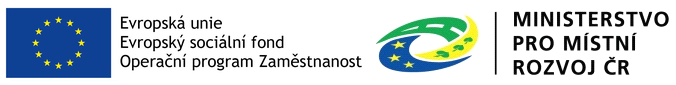 Výstup v rámci aktivity KA1Implementace metod a nástrojů pro strategické řízení a plánováníAktivita 1.1 Metodická podpora pro strategické řízení a plánováníAnalýza, řízení a registr rizik v rámci veřejné strategienástroj pro strategickou práci samosprávVerze 21. 10. 2021Název projektu: Podpora strategického řízení a plánování ve veřejné správě ČR s důrazem na rozšiřování metod, nástrojů, inovací, znalostí a zkušeností v praxiRegistrační číslo CZ.03.4.74/0.0/0.0/15_025/0016924Název: Analýza, řízení a registr rizik v rámci veřejné strategieAutoři: Milan Jan Půček, Milan KřápekRecenzenti: Radim Misiaček, Petr ValentaPočet stran: 44Vzor citace: PŮČEK Milan Jan, KŘÁPEK Milan. Analýza, řízení a registr rizik v rámci veřejné strategie. Praha: Ministerstvo pro místní rozvoj, 2021Nástroj zahrnuje tento text, prezentaci a dva video návodyNástroj vznikl v rámci projektu „Podpora strategického řízení a plánování ve veřejné správě ČR s důrazem na rozšiřování metod, nástrojů, inovací, znalostí a zkušeností v praxi“, registrační číslo CZ.03.4.74/0.0/0.0/15_025/0016924, který byl podpořen finančními prostředky Evropského sociálního fondu, které byly na realizaci projektu poskytnuty z Operačního programu Zaměstnanost. Nástroj (tento text včetně příloh) je dostupný na stránkách projektu: https://mmr.cz/cs/microsites/portal-strategicke-prace-v-ceske-republice/nastroje-a-metodicka-podpora/podpora-strategickeho-rizeni-a-planovani-ve-verejnTato publikace neprošla redakční jazykovou úpravou.Praha: Ministerstvo pro místní rozvoj, 2021Obsah	1	Úvod k analýze a řízení rizik	42	Přístupy k analýze rizik, postupy a metody	62.1	Porovnání „rychlé“ a „komplexní“ analýzy rizik	62.2	Postup (proces) zpracování analýzy rizik – 7 kroků	72.3	Metody pro získávání dat potřebných pro analýzu rizik	92.4	Metody pro identifikaci a hodnocení rizik	103	Řízení rizik: Identifikace (rozpoznání) rizik veřejné strategie	113.1	Členění rizik do pěti oblastí	113.2	Finanční rizika veřejné strategie	123.3	Organizační a personální rizika veřejné strategie	143.4	Právní rizika veřejné strategie	163.5	Technická rizika veřejné strategie	163.6	Věcná rizika veřejné strategie – příklad pro město	174	Řízení rizik: Hodnocení (analýza) rizik veřejné strategie	194.1	Metodika hodnocení	194.2	Registr rizik veřejné strategie	215	Řízení rizik: Návrh opatření zvládání rizik veřejné strategie	235.1	Jak zvládat rizika – čtyři taktiky zvládání rizik	235.2	Příklady návrhu opatření	255.3	Vizualizace postupu zvládání rizik (návrhu opatření) pomocí vývojového diagramu	325.4	Proč nejsou zvládána rizika při strategické práci (diagram příčin a následku)	336	Řízení rizik: Monitoring rizik veřejné strategie	367	Příklady – analýzy v rámci strategického plánování	378	Popis šablony v Excelu pro analýzu rizik - jak ji využít pro analýzu rizik veřejné strategie	409	Závěr	41Přílohy	43Příloha č. 1: Prezentace: Analýza rizik	43Příloha č. 2: Video přednáška: Analýza rizik	43Příloha č. 3: Šablona v Excelu pro analýzu rizik, registr rizik	43Příloha č. 4: Video přednáška: Jak použít šablonu v Excelu	43Příloha č. 5: Návod, jak použít šablonu v Excelu	43Použitá literatura	43Úvod k analýze a řízení rizikAnalýza rizik patří mezi nejužitečnější analýzy při zpracování a realizaci veřejné strategie včetně strategií krajů a obcí. Rizika jsou v činnostech aktérů veřejné správy stále přítomná. Každé rozhodnutí, každá činnost nebo aktivita, která je prováděna volenými zástupci, zaměstnanci obcí nebo krajů, zaměstnanci zřízených či založených organizací nebo případně též zaměstnanci dodavatelů, nese vždy své riziko. Přičemž jako riziko chápeme nebezpečí vzniku události, která může negativně ovlivnit jak přípravu strategií, tak dosažení stanovených cílů nebo plnění úkolů (přičemž k cílům samospráv řadíme také hospodárné, efektivní a účelné nakládání s prostředky). V rámci tohoto textu chápeme riziko jako synonymum pro hrozbu.Ke zvládání problematiky řízení rizik může pomáhat rozpoznat a následně díky tomu také přijmout správné rozhodnutí v dané věci. Správná rozhodnutí nás posouvají k dosažení cílů, jsou zákonná a jsou morální (etická). I proto je vhodné se naučit rizika chápat v potřebných souvislostech (znát kontext) a hodnotit je se znalostí místních podmínek. Je potřeba, aby se daní volení zástupci i zaměstnanci, kteří o činnosti rozhodují nebo ji provádějí, naučili rizika rozpoznat (identifikovat), zhodnotit (analyzovat) a zvládat (respektive přijímat správná opatření k jejich snížení) a následně je pravidelně sledovat (monitorovat). Na obrázku jsou uvedeny fáze řízení rizik. Je třeba mít na paměti, že řízení rizik musí být prováděno tak, aby přispívalo k dosahování cílů (přičemž k cílům řadíme také hospodárné, efektivní a účelné nakládání s prostředky).  Obr. 1 Řízení rizik – fáze  Zdroj: Půček, Ochrana a kol. (2020), upravenoŘízení rizik by mělo mít preventivní charakter – při strategické práci se máme snažit problémům (rizikům) předcházet. Současně by mělo být řízení rizik neoddělitelnou součástí práce každého zaměstnance, vedoucího zaměstnance a politika. To znamená, skutečně umětrozpoznávat rizika (první fázi, tedy identifikaci rizik, se věnuje kapitola 3), analyzovat neboli hodnotit rizika (druhé fázi se věnuje kapitola 4), zvládat rizika neboli přijímat k nim správná opatření (to je popsáno v kapitole 5) amonitorovat rizika (čtvrté fázi, sledování rizik se věnuje  kapitole 6)Analýza rizik se používá (slouží):V rámci přípravy veřejné strategie - zabýváme se riziky, které ohrožují (a) kvalitu připravované strategie a její schválení – tedy cíle, které jsme si při zahájení přípravy vytyčili, (b) termíny a (c) náklady a jiné zdroje potřebné pro přípravu veřejné strategie.V rámci realizace (implementace) veřejné strategie je analýza rizik jednou z klíčových strategií (jde o rizika, které se týkají realizace veřejné strategie). Řízení rizik by se pak mělo po schválení strategie pravidelně opakovat. Přičemž rizika identifikovaná a hodnocená ve veřejné strategii jsou chápána jako první hodnocení rizik.Analýzy a systém řízení rizik patří k důležitým nástrojům v boji proti korupci, podvodům a také v boji proti plýtvání. Je velmi účelné, aby se řízení rizik veřejné strategie propojilo s řízením rizik celé instituce (v našem případě obce či kraje). Dle zákona o finanční kontrole musí rizika řídit každá instituce ve veřejné správě – často je to nastaveno jen formálně či nedostatečně.Text vychází z výzkumu autorů týkající se řízení samospráv a řízení rizik. Přístupy k analýze rizik, postupy a metodyPorovnání „rychlé“ a „komplexní“ analýzy rizikAnalýza rizik při zpracování strategie a zejména při realizaci strategie nám má pomáhat předcházet problémům (předcházet těžkostem, nepříjemnostem, krizovým situacím, ztrátám majetku, prostředků či prestiže, chybám a chybným rozhodnutím a podobně), pomáhat bránit před korupcí, podvody a plýtváním. Pro vytvoření analýzy rizik potřebujeme mít k dispozici: všechny relevantní informace (mělo by jít o pravdivá fakta, ne o „fámy“ - tedy neověřené, zkreslené informace),znát dobře místní podmínky či okolnosti a potřebujeme znát navazující souvislosti (vazby, kontext situace). Pokud máte při strategické práci chybné vstupní informace, neznáte místní podmínky a vazby, můžete sestavit z metodického (procesního) hlediska analýzu rizik správně, ale obsahově bude chybná a může vést k chybně navrženým opatřením – nepovede tedy k předcházení problémů. Zbytečnými opatřeními jen vyplýtváme čas či prostředky. V horším případě dokonce můžeme problémy vyvolat.Z hlediska vstupních informací je pravda, že pokud děláme analýzu rizik veřejné strategie, tak některá rizika (například nedostatek provozních prostředků na realizaci strategie, nedostatek prostředků na investice, odchod klíčového zaměstnance a podobně) se týkají každé strategie. Nicméně hodnocení těchto rizik pak závisí na obsahu samotné strategie a podmínkách pro její realizaci. Řada (zejména věcných) rizik se však dle obsahu a zaměření strategie liší.Analýzu můžeme provádět jako „rychlou“ analýzu nebo jako „komplexní“ analýzu. Rychlá analýza rizik slouží pro potřebu rozhodovatele (rozhodovatel je dle dané situace starosta, vedoucí zaměstnanec a podobně, který analýzu používá pro své rozhodnutí). Samozřejmě i pro analýzu rizik platí, že každá analýza je tak kvalitní (dobrá), jak jsou kvalitní vstupní data a schopnost zpracovatele analýzy data správně vyhodnotit. Nicméně i analýza provedená jednotlivcem má svoji značnou hodnotu – právě pro jeho rozhodování. Navíc s každou sestavenou analýzou rostou zkušenosti (a tím i jeho kompetentnost) zpracovatele. Na druhé straně však není možné tuto rychlou analýzu přeceňovat. V rámci strategické práce se doporučuje provádět komplexní analýzu (pokud je to možné).Komplexní analýza rizik je náročnější z hlediska přípravy i provedení a slouží pro důležitá rozhodnutí, je kladen velký důraz na ověření informací, znalosti místních podmínek a správné vyhodnocení relevantní souvislosti (kontextu). Zabere více času, ale je určitě přesnější. Pokud to okolnosti či možnosti dovolují, určitě je vhodné dávat komplexní analýze přednost.Porovnání rychlé a komplexní analýzy uvádí následující tabulka včetně kladů a záporů. Je jasné, že hranice mezi rychlou a komplexní analýzou nejsou ostře vymezeny. Rychlá analýza je spíše názorem zpracovatele, než „objektivní skutečností“.Tab. 1	Porovnání rychlé a komplexní analýzy rizikZdroj: upraveno dle Půček (2020)Postup (proces) zpracování analýzy rizik – 7 krokůPostup (proces) zpracování je možné popsat pomocí několika kroků, které jsou zachyceny v následující tabulce. Postup není závazný – je jej možné spíše chápat jako dobrou praxi, tedy jak je doporučeno postupovat. V konkrétní situaci může být postup také odlišný. Důležité ale je vždy uvést, kdo analýzu zpracoval a jakým způsobem rizika identifikoval a hodnotil. K jednotlivým krokům je též uveden komentář ve vazbě na rychlou a komplexní analýzu. Z postupu je patrné, že nejprve si musíme ujasnit plán - tedy co, proč, jak, kdo, kdy, s jakými náklady bude provádět při zpracování analýzy rizik. Ve druhém kroku je třeba shromáždit vše potřebné (informace, potřebné souvislosti atd.). Při získávání dat a informací je možné použít metody pro získávání dat – viz následující podkapitola. Následuje identifikace rizik (třetí krok) a jejich hodnocení (čtvrtý krok). Následuje návrh opatření, ověření analýzy jako celku a její schválení.Tab. 2 Postup zpracování v sedmi krocíchZdroj: upraveno dle Půček (2020)Metody pro získávání dat potřebných pro analýzu rizikJak již bylo řečeno, pro správné sestavení analýzy rizik je nezbytné provést shromáždění a prověření informací, dat a dalších poznatků (rozhodujeme na základě faktů), místních podmínek a nezbytných souvislostí. V následující tabulce jsou uvedeny vhodné metody pro získávání dat, informací či poznatků.  Tab. 3 Metody pro získávání dat, informací či poznatků při řízení rizikZdroj: autoři s využitím Ochrana, Půček a kol. (2019, s. 85)K získávání dat, informací a poznatků potřebných pro strategickou práci je zpracován samostatný nástroj, který je (bude) dostupný na stránkách projektu.Metody pro identifikaci a hodnocení rizikTento materiál používá nejběžnější způsob hodnocení rizik pomocí dvou kritérií (1) pravděpodobnosti výskytu rizika a (2) dopadu rizika do rozpočtu (dopadu na cíle veřejné strategie) – podrobněji je hodnocení rizik v kapitole 4. K dalším metodám patří zejména:Metoda RIPRAN (anglicky RIsk PRoject ANalysis) - metoda pro řízení rizik v rámci projektůAnalýza způsobů a důsledků poruch (FMEA) – například pro hodnocení rizika korupce; tato metoda pracuje s tříkriteriálním hodnocením – k pravděpodobnosti výskytu a k dopadu je jako třetí kritérium přidána odhalitelnostStruktura „Co se stane, když?“ (SWIFT)Mezi další metody rizik patří také například Analýza kořenových příčin, Bayesovská statistika a sítě, Křivky FN, Indexy rizika, Analýza typu motýlek. Pro identifikaci rizik se též v rámci strategické práce používá SWOT analýza, analýza aktérů (pokud obsahuje sloupec s riziky), Brainstorming, Strukturované nebo částečně strukturované rozhovory, metoda Delphi, Kontrolní seznamy, Analýza příčin a následků, Analýza scénáře a podobně.Řízení rizik: Identifikace (rozpoznání) rizik veřejné strategieČlenění rizik do pěti oblastíPrvní fází řízení rizik je jejich identifikace neboli jejich rozpoznání. Rizika můžeme členit do různých oblastí – vždy to závisí na místních podmínkách. V rámci přípravy a realizace (implementace) veřejné strategie doporučujeme rizika členit do pěti oblastí: Finanční: Souvisí se způsobem hospodaření a nakládání se zdroji či majetkem, se schválením či neschválením dotace, s rozpočtováním, s daňovými záležitostmi, s účtováním atd. Vše ve vazbě na realizaci veřejné strategie (případně též její přípravu).Organizační (a personální):Souvisí s chybami při přípravě a realizaci veřejné strategie - například v řízení, se způsobilostí nebo nedostatkem zaměstnanců, spoluprací mezi zapojenými subjekty, špatným načasováním aktivit, chybně stanovenými termíny atd. Právní:Souvisí s chybami při realizaci veřejné strategie, které se týkají platné či připravované legislativy (včetně nařízení či vyhlášek), vnitřními předpisy zadavatele veřejné strategie – pokud mají na přípravu či realizaci vliv, ale také smluvními vztahy.Technická:Zahrnuje stav budov, nezbytné infrastruktury, stav vybavení (například aut, další techniky, strojů a podobně), software či IT technologií a podobně.Věcná:Závisí od charakteru (obsahového zaměření) veřejné strategie - jiné zaměření má obec, kraj, jiné ministerstvo dle svých kompetencí. U obce či kraje například ve vztahu k obyvatelům (migrace, stárnutí, …), dostupnosti veřejných služeb, bydlení, zaměstnanosti, ve vztahu ke kriminalitě či sociálně patologickým jevům, ve vztahu k dopravě, jednotlivým složkám životního prostředí, atraktivity území a podobně. Souvisí s rozvojem obce a jeho socioekonomickými charakteristikami.Jiné členění uvádí zákon o finanční kontrole, který rizika člení na finanční, právní a provozní. V principu by pak bylo možné rozdělit provozní rizika na organizační (personální), technická, věcná.Rozpoznat riziko (nebo také příležitost) obecně, ale také v rámci strategické práce, by měl umět každý zaměstnanec ve veřejném sektoru. Přičemž platí, že identifikace rizik nemá být náhodná činnost, ale systematizovaný postup, na kterém se podílejí všichni zaměstnanci. Vedoucí zaměstnanci nesou za identifikaci rizik přímou odpovědnost. Přičemž platí, že pracovník si musí být jist, že když identifikuje riziko, které nemůže řešit sám a nahlásí riziko svému nadřízenému, že nebude za tento krok potrestán, že to jeho nadřízeného nebude obtěžovat, ale naopak, že politici a vedoucí zaměstnanci se identifikovanými riziky budou zabývat. Tento přístup nevznikne sám od sebe, je třeba v tomto smyslu všechny zaměstnance školit a politici a vedoucí pracovníci by měli jít v této věci příkladem. Identifikace má obsáhnout všechna rizika, která by mohla mít dopad (a) na dosahování cílů veřejné strategie a (b) na vyčleněné prostředky pro realizaci veřejné strategie.Výsledkem identifikace rizik je seznam rizik (tento seznam můžeme nazvat registrem rizik) rozdělených do uvedených pěti oblastí. Identifikace rizik se provede poprvé při zahájení řízení rizik, ale současně platí, že probíhá nepřetržitě. Důležité je určit zaměstnance, který má na starosti tento seznam (registr) rizik. Příklady (registru) identifikovaných rizik klasifikovaných do pěti zmíněných skupin uvádí následující tabulky. Příklady rizik byly vymezeny na základě provedeného výzkumu (v letech 2015 až 2021 byli do výzkumu zapojeni mimo jiné též studenti Ambis vysoká škola) a zkušeností autorů, nejde o kompletní seznam, jde o příklady. Finanční rizika veřejné strategieV následující tabulce jsou příklady finančních rizik týkající se samospráv. V konkrétním případě by dle místních podmínek mohla rizika vypadat jinak, například některá z nich by se mohla sloučit, jiná rozdělit, vypustit nebo přidat nová - specifická dle dané situace. Většina z uvedených rizik mají obecný charakter, ale můžeme se s nimi setkat také při přípravě nebo realizaci veřejné strategie. Pokud z názvu rozpoznaného rizika není jasné, oč se jedná, doplňuje se každé riziko též vysvětlujícím popisem (v této tabulce jsou uvedeny jen názvy). Všechna identifikovaná rizika musí mít dopad na realizaci veřejné strategie – pokud by neměla, patří tato rizika obecně do registru rizik dané instituce, ale ne ve vazbě na veřejnou strategii. Nicméně u obce nebo kraje, pokud se bavíme o veřejné strategii (tedy programu rozvoje obce nebo programu rozvoje kraje), tak lze zahrnout i obecná rizika – například ve vztahu k chybám v účetnictví, inventarizaci majetku, kurzová rizika a podobně. To platí tehdy, pokud mohou významně snížit příjmy nebo navýšit výdaje nebo významně poškodit dobré jméno obce či kraje nebo ohrozit dosažení cílů (například pokud má obec jako jeden z cílů své strategie, že bude „řádně hospodařit s prostředky a majetkem“, pak například chyby v účetnictví, inventarizaci a podobně tento cíl ohrožují). Tab. 4 Příklady identifikovaných finančních rizik s dopadem na realizaci veřejné strategieZdroj: autoři dle Půček (2020)Každé identifikované riziko může mít také více scénářů (více viz vysvětlení u organizačních rizik v kapitole 3.3). Uvedená rizika jsou zahrnuta do šablony v Excelu pro analýzu rizik – je to popsáno v kapitole 8 nebo v samostatné video přednášce. V šabloně si budete moci vybrat, která rizika se vás týkají. Je možné je textově upravit či doplnit nebo uvést také jiná rizika. Stejně to platí i u ostatních skupin identifikovaných rizik.Organizační a personální rizika veřejné strategieV následující tabulce jsou běžná organizační a personální rizika týkající se přípravy a realizace veřejné strategie, která souvisí s řízením lidských zdrojů, chybami v organizaci či řízením činností.  Rizika jsou rozdělena na rizika týkající se (1) přípravy a schválení veřejné strategie a (2) realizace, změny a hodnocení veřejné strategie. Je již na úvaze každého zpracovatele, zda se bude věnovat jen rizikům týkající se realizace nebo také rizikům týkající se přípravy veřejné strategie. Platí, že pro konkrétní instituci by dle místních podmínek a situace mohla rizika vypadat jinak. V tabulce je též naznačena problematika rozdílných scénářů téhož rizika. Jako příklad je uvedeno samostatně riziko „Odchod klíčového zaměstnance“ a „Odchod zaměstnance“ – je to prakticky totéž, ale tato rizika mohou mít při následném hodnocení (viz příští kapitola 4) jinou četnost výskytu a hlavně jiný dopad do činnosti obce. Fakticky je to možné udělat u každého identifikovaného rizika – lze je rozdělit na několik scénářů, například na tři scénáře: „Malá chyba v …“, „Střední chyba v …“, „Velká chyba …“ (nebo je můžeme označit jako „scénář 1“, „scénář 2“, „scénář 3“). Lze uvádět i další příklady jako „Krátká nepřítomnost zaměstnance …“, „Delší nepřítomnost …“. Tab. 5 	Příklady identifikovaných organizačních a personálních rizik s dopadem na přípravu nebo realizaci veřejné strategieZdroj: autoři Právní rizika veřejné strategieV následující tabulce jsou příklady právních rizik, která souvisí s platnou či připravovanou legislativou (zákony, vyhlášky, nařízení vlády atd.), vyhláškami obce, vnitřními předpisy, ale také se smluvními vztahy.Tab. 6 Příklady identifikovaných právních rizik s dopadem na realizaci veřejné strategieZdroj: autoři dle Půček (2020)Technická rizika veřejné strategieV následující tabulce jsou příklady technických rizik. Technická rizika se týkají majetku, budov, infrastruktury (např. cesty, chodníky, mostky, …), vybavení a podobně. Část z uvedených technických rizik mají obecný charakter (např. stav dopravních prostředků nebo stav vybavení v kancelářích).Tab. 7 	Příklady identifikovaných technických rizik s dopadem na realizaci veřejné strategieZdroj: autoři dle Půček (2020)Věcná rizika veřejné strategie – příklad pro městoV následující tabulce jsou věcná rizika na příkladu města. Na rozdíl od předchozích tabulek závisí věcná rizika na tématu či oblasti, kterou veřejná strategie řeší. Věcná rizika u obce (města) či kraje jsou rizika ve vztahu k obyvatelům, dostupnosti veřejných služeb, bydlení, zaměstnanosti, ve vztahu ke kriminalitě či sociálně patologickým jevům, ve vztahu k dopravě, jednotlivým složkám životního prostředí, atraktivity území a dalším rizikům jako jsou přírodní rizika či živelné pohromy, havárie, pandemie atd. V následující tabulce jsou jen příklady.Tab. 8 	Příklady identifikovaných věcných rizik s dopadem na přípravu a realizaci veřejné strategie (město)Zdroj: autoři dle Půček (2020)Řízení rizik: Hodnocení (analýza) rizik veřejné strategieMetodika hodnoceníVýstupem fáze identifikace je registr (seznam) rizik tříděných do pěti skupin (případně rozčleněných jinak dle potřeb dané obce). Analýza nám slouží k tomu, abychom každé identifikované riziko vyhodnotili, tedy určili, jak je významné. To nám pak pomůže zaměřit se na snižování nejvýznamnějších rizik – tedy rizik s nejvyšší hodnotou. Podrobněji je metodika hodnocení popsána v Půček (2020) nebo v Půček, Ochrana a kol. (2020).Metodika hodnocení – nejběžnější hodnocení významnosti rizik je založeno na hodnocení dvou kritérií popsaných dále, a to (1) předpokládané četnosti (případně pravděpodobnosti) výskytu hodnoceného rizika a (2) dopadu hodnoceného rizika do rozpočtu či dopadu na plnění cílů. U dopadu do rozpočtu nebo na plnění cílů je vždy třeba brát v úvahu též všechny důsledky, které při realizaci rizika mohou nastat. Proto může být v některých případech smysluplné hodnotit nejen riziko jako celek, ale také jednotlivé scénáře realizace rizika, které mohou mít rozdílné důsledky. Lze použít také jiné postupy hodnocení - například hodnocení pomocí 3 kritérií (třetím kritériem by byla odhalitelnost – více informací lze vyžádat u autora metodiky).  Krok 1: Hodnocení kritérií četnost (pravděpodobnosti) výskytu a dopad rizika Předpokládaná četnost výskytu P i odhadovaný dopad D můžeme u každého rizika hodnotit pomocí škálování, přičemž lze použít například škálu od 1 do 5, tedy:P … předpokládaná (odhadovaná) četnost výskytu rizika; P nabývá hodnot od 1 do 5D … odhadovaný dopad do rozpočtu nebo dopad na plnění cílů; D nabývá hodnot od 1 do 5Přiřazení konkrétní hodnoty 1 až 5 se provádí na základě zjištěných informací, provedených šetření, analýz, zkušeností osob provádějících hodnocení (expertním odhadem). Výsledkem prvního kroku hodnocení je stanovení hodnoty P a hodnoty D pro každé riziko. Přičemž hodnota 1 představuje velmi malý dopad (resp. velmi malou četnost výskytu) a hodnota 5 velmi velký dopad (resp. velmi vysokou četnost výskytu); škálu je nezbytné si před zhodnocením podrobněji stanovit dle místních podmínek a charakteru dané veřejné strategie či zvyklostí. Hodnocení předpokládané četnosti výskytu je v následující tabulce. Tab. 9 Expertní hodnocení (škála 1 - 5) pro předpokládanou četnost výskytu rizikaZdroj: Půček (2020)Hodnocení dopadu je v následující tabulce. Dopad do rozpočtu veřejné strategie (nebo celého rozpočtu zadavatele) se může uvádět v % rozpočtu nebo konkrétní částkou v Kč.Tab. 10 Expertní hodnocení (škála 1 - 5) pro dopad rizika na rozpočet nebo cíle obceZdroj: Půček (2020)Krok 2: Zjištění významnosti (velikosti, závažnosti) rizikaVýznamnost rizika můžeme vypočítat součinem četnosti výskytu a dopadu, tedy V = P * D, kdeV … významnost rizikaP … předpokládaná (odhadovaná) četnost výskytu rizika (někdy označováno jako Č)D … odhadovaný dopad do rozpočtu nebo dopad na plnění cílůVýznamnost rizika se pohybuje při použití škály 1 až 5 v rozmezí 1 až 25 a rizika si můžeme seřadit dle jejich významnosti, přičemž platí, že za velká považujeme všechna rizika, která mají D ve výši 4 nebo 5. Současně je vhodné si určit, které riziko považujeme za malé, které za střední a které za velké (viz následující tabulka). K velkým (a případně též ke středním) rizikům je třeba přijímat protiopatření.Tab. 11 Malé, střední a velké riziko dle významnosti rizikaZdroj: Půček (2020)Registr rizik veřejné strategiePo provedení hodnocení rizik jsou hodnoty významnosti rizika konzultovány s  vlastníky rizik (osobami odpovědnými za řízení daného rizika), teprve potom se považují za stanovené a zaznamenají se do registru rizik. Vlastníci jednotlivých rizik jsou útvary či konkrétní zaměstnanci obce (či kraje), kteří mají pravomoc řešit dané riziko (vyplývá například z organizačního řádu, popisu práce zaměstnanců atd.). Za vlastníka rizika u menších obcí může být považována vždy též obec (například tedy zastupitelstvo nebo rada obce). Vlastníkem rizika může být též příspěvková organizace, založená obchodní společnosti (například s.r.o.), dodavatel obce, pokud se riziko týká jejich činnosti, které pro obec vykonávají. Přidělení vlastníka každého rizika se provede při prvním hodnocení – vždy je s daným útvarem vedena diskuse, zda mají pravomoc opatření přijímat (tedy, zda jsou vlastníky rizika) a zda akceptují výsledek hodnocení rizika. Přidělení vlastníků rizik může být velmi kolizní situací – vlastník je odpovědný za zvládání rizika, za jeho monitoring a přijímání opatření. Na vlastníka rizika tak dolehne povinnost řešení problémů v případě, že riziko nastane. Příklady vlastníků rizik:Obec / městoZastupitelstvoRadaStarostaMístostarostaRadní / zastupitel … (jméno)Kontrolní výborFinanční výborKomise rady … (název)Tajemník úřaduObecní / městský úřadObecní / městská policieOdbor … (název)Oddělení … (název)Příspěvková organizace … (název)Městská firma … (název)Poskytovatel služby … (název)Dodavatel …. (název)Konkrétní osoba … (jméno)Konkrétní instituce / úřad … (jméno)Jiný vlastník …Hodnocení se zanáší do registru rizik (viz následující tabulka – konkrétně pro finanční rizika, obdobě by vypadala tabulka pro ostatní skupiny rizik). Každé riziko má v tabulce jeden řádek. Tab. 12 Registr rizik veřejné strategie – finanční rizika, první hodnoceníZdroj: Půček (2020)Hodnocení rizik je potřebné pravidelně aktualizovat (např. ročně), přičemž průběžně je nutné zajistit hodnocení nově identifikovaných rizik.Řízení rizik: Návrh opatření zvládání rizik veřejné strategieJak zvládat rizika – čtyři taktiky zvládání rizikTřetí fází řízení rizik je jejich zvládání (fáze se též někdy nazývá návrh opatření). Výstupem první fáze řízení rizik je seznam identifikovaných rizik rozčleněných do pěti oblastí. Výstupem druhé fáze hodnocení rizik je registr rizik - u každého rizika byl stanoven jeho vlastník, máme stanovenu významnost rizika pomocí předpokládané četnosti výskytu a odhadovaného dopadu, rizika máme rozčleněna na malá, střední a velká. Toto rozčlenění má význam v tom, že je doporučeno se velkými riziky neprodleně zabývat, respektive si u velkých rizik přijímat protiopatření tak, aby se co nejdříve snížily. U středních se to doporučuje dle konkrétní situace (mimo jiné záleží na tom, jak náročné a nákladné bude opatření přijmout) a u malých můžeme též přijmout opatření nebo je jen monitorovat. Jde o to, že náklady na realizaci opatření mohou přesáhnout negativní dopad rizika do rozpočtu, proto se u malých rizik z úsporných důvodů obvykle opatření nepřijímá. V rámci metodiky řízení rizik je třeba stanovit, kdy se musí a kdy může (tedy nemusí) přijímat opatření. Stručně to rekapituluje následující tabulka.Tab. 13 Malé, střední a velké riziko – taktiky pro zvládání rizikaZdroj: Půček, Ochrana a kol. (2020)Z hlediska řízení rizik se uplatňují obvykle 4 taktiky ke zvládání či snížení rizika nebo k přijímání protiopatření (viz například Tichý 2006; Smejkal, Rais, 2013; Půček, Ochrana a kol, 2020; ISO): Strategie „převezmi“ Jsme si vědomi rizika a jeho následků, ale převezmeme jej bez protiopatření. Běžně se tato strategie používá u malých rizik, u středních dle místních podmínek. Pokud samospráva nemá zavedené řízení rizik, tak fakticky tuto taktiku zvolil nevědomky starosta (primátor, hejtman, tajemník nebo ředitel úřadu) a s ním všichni zaměstnanci, kteří nakládají s prostředky nebo s majetkem. Nesou za tento stav plnou odpovědnost včetně toho, že se vystavují situaci, kdy při realizaci rizika a vzniku škody nesou za tuto škodu odpovědnost. Může být po nich požadována náhrada vzniklé škody, též se vystavují trestně právnímu postihu. Může se však též stát, že škodu za neschopné politiky, úředníky a další zaměstnance ponese obec či kraj (fakticky tedy společnost, občan jako daňový poplatník). Strategie „ošetři“Jde o přijímání protiopatření (i opakovaně) tak, aby došlo ke snížení velikosti rizika. Vlastníci rizika provedou analýzu rizika z hlediska možných variant přijetí opatření. Cílem této strategie je buď odstranit příčiny rizika (a tím mu částečně nebo zcela zamezit), nebo snížit jeho nepříznivé důsledky. Vlastníci rizika navrhnou na základě analýzy nejsprávnější opatření k danému riziku. Opatření tak směřují k (a) odstranění příčin rizika (k analýze a vizualizaci příčin problému, a v tomto smyslu i rizika, slouží Ishikawův diagram, (b) snížení dopadu na rozpočet (například pojištění majetku) nebo na cíle, (c) snížení či zamezení výskytu rizika – například přijetí preventivních opatření, (d) zlepšení podmínek pro snadnější odhalitelnost rizika - například kamerový systém s nahráváním záznamu zvyšuje odhalitelnost krádeže, současně též působí preventivně proti vandalismu či krádežím – odstrašuje potencionálního zloděje, týká se tak i bodu b) nebo c). Po provedení analýzy je třeba přijmout rozhodnutí (zavést či nezavést opatření, případně je upravit) a pak opatření realizovat.Strategie „přenes“ Ve své podstatě je to specifický druh protiopatření, jehož podstatou je přenesení rizika na jinou osobu. V běžné praxi jde nejčastěji o pojištění (například majetku, odpovědnosti atd.). Přenesení lze též provést na dodavatele (např. sekání trávy v obci zajišťuje dodavatelská firma, všechny rizika související se sekáním trávy byla smlouvou přenesena na dodavatele). Strategie „ukonči“ Ve své podstatě je to specifický druh protiopatření, jehož podstatou je ukončení (případně dočasné přerušení) činnosti. V některých případech je dočasné přerušení nejlepším možným opatřením – například při riziku pádu stromu se uzavře část parku ve správě obce do doby, než proběhne bezpečnostní kácení či prořez.Vlastníci rizika provedou analýzu možných variant opatření (návrh postupu zobrazený pomocí vývojového diagramu je v následující podkapitole) a projednají návrh opatření s osobou, která má na starosti řízení rizik a předloží je ke schválení. Je též možné všechna opatření schválit současně po jejich zanesení do registru rizik – viz poslední sloupec následující tabulky. Starosta či jím určená osoba též schvaluje zvolenou taktiku (předposlední sloupec – ten se může, ale nemusí uvádět).Tab.  14 Registr rizik – finanční rizika, včetně zvolené strategie a návrhu opatřeníZdroj: Půček, Ochrana a kol. (2020)Příklady návrhu opatřeníPříklady opaření jsou rozdělena, stejně jako identifikace rizik, do pěti oblastí. K nejčastějším opatřením obecně patří:Proškolit zaměstnanceZlepšit komunikaci nebo spolupráci s partnery, úřady, veřejností, zaměstnavateli, ….Motivovat vedoucí a ostatní zaměstnance, aby preventivně řešili rizika (případně zajistit, aby vedoucí zaměstnanci šli v řízení rizik příkladem)Upravit vnitřní předpisy (např. směrnice) tak, aby snižovaly chybovost, zvyšovaly odolnost proti riziku plýtvání, riziku korupce a podvodůPosílit (zlepšit, zefektivnit) kontrolní činnost nebo účinnost finanční kontrolyPosílit transparentnost, zpracovat koncepci boje proti korupci, podvodům Příklady opatření k finančním rizikům veřejné strategieV následující tabulce jsou příklady opatření. Dle místních podmínek by se opatření mohla lišit. Lomítko znamená „nebo“, respektive výběr z více možností.Tab. 15 Příklady opatření k finančním rizikům veřejné strategieZdroj: autoři Uvedená opatření jsou zahrnuta do šablony v Excelu – je to popsáno v kapitole 8 nebo v samostatné video přednášce. V šabloně si lze vybrat, která opatření ke konkrétnímu riziku budete navrhovat. Je možné je textově upravit či doplnit nebo uvést také jiná opatření.Příklady opatření k organizačním a personálním rizikům veřejné strategieV následující tabulce jsou příklady opatření. Dle místních podmínek by se opatření mohla lišit. Lomítko znamená „nebo“, respektive výběr z více možností.Tab. 16 Příklady opatření k organizačním a personálním rizikům veřejné strategieZdroj: autoři Uvedená opatření jsou zahrnuta do šablony v Excelu – je to popsáno v kapitole 8 nebo v samostatné video přednášce. V šabloně si lze vybrat, která opatření ke konkrétnímu riziku budete navrhovat. Je možné je textově upravit či doplnit nebo uvést také jiná opatření.Příklady opatření k právním rizikům veřejné strategieV následující tabulce jsou příklady opatření. Dle místních podmínek by se opatření mohla lišit. Lomítko znamená „nebo“, respektive výběr z více možností.Tab. 17 Příklady opatření k právním rizikům veřejné strategieZdroj: autoři Uvedená opatření jsou zahrnuta do šablony v Excelu – je to popsáno v kapitole 8 nebo v samostatné video přednášce. V šabloně si lze vybrat, která opatření ke konkrétnímu riziku budete navrhovat. Je možné je textově upravit či doplnit nebo uvést také jiná opatření.Příklady opatření k technickým rizikům veřejné strategieV následující tabulce jsou příklady opatření. Dle místních podmínek by se opatření mohla lišit. Lomítko znamená „nebo“, respektive výběr z více možností.Tab. 18 Příklady opatření k technickým rizikům veřejné strategieZdroj: autoři Uvedená opatření jsou zahrnuta do šablony v Excelu – je to popsáno v kapitole 8 nebo v samostatné video přednášce. V šabloně si lze vybrat, která opatření ke konkrétnímu riziku budete navrhovat. Je možné je textově upravit či doplnit nebo uvést také jiná opatření.Příklady opatření k věcným rizikům veřejné strategieV následující tabulce jsou příklady opatření. Dle místních podmínek by se opatření mohla lišit. Lomítko znamená „nebo“, respektive výběr z více možností.Tab. 19 Příklady opatření k věcným rizikům veřejné strategieZdroj: autoři Uvedená opatření jsou zahrnuta do šablony v Excelu – je to popsáno v kapitole 8 nebo v samostatné video přednášce. V šabloně si lze vybrat, která opatření ke konkrétnímu riziku budete navrhovat. Je možné je textově upravit či doplnit nebo uvést také jiná opatření.Vizualizace postupu zvládání rizik (návrhu opatření) pomocí vývojového diagramuNa následujícím obrázku je vývojový diagram, který nabízí postup při řešení problémů – v našem případě jde o nalezení nejvhodnějšího opatření ke snížení rizika. Na začátku je nezbytné vymezit problém (tedy to, co chceme řešit – v našem případě jde o návrh a zavedení opatření). Na konci postupu je opatření zavedeno do praxe. Při tvorbě vývojového diagramu je třeba dodržovat stanovené tvary (začátek a konec, informace – obdélník, ….).Obr. 2 Vývojový diagram - postup zvládání rizikZdroj: autořiProč nejsou zvládána rizika při strategické práci (diagram příčin a následku)Co je diagram příčin a následku (Ishikawův diagram)K analýze a vizualizaci příčin nezvládání rizik při strategické práci je využit Ishikawův diagram (Diagramu příčin a následku). Pomocí diagramu hledáme příčiny a „podpříčiny“ analyzovaného problému. Obvykle hlavních příčin bývá 5, maximálně 7. Hlavní příčiny - proč nejsou zvládány rizika při strategické práciJak identifikovat (rozpoznat) hlavní příčiny (postup):Seznámíme se s tímto textem, shromáždíme potřebné informace, poznatky a souvislosti.Identifikujeme rozdíly naší situace v porovnání s doporučením, a to na základě svého expertního odhadu (pokud zpracováváme sami) nebo ve vytvořené skupině s využitím brainstormingu.Sestavíme seznam 5 až 7 příčin týkající se naší situace.Jako hlavní příčiny nezvládání rizik byly identifikovány: Nedostatky v systému řízení, kontrole, prevenci týkající se rizikPřístup k řízení rizik odpovědného útvaru za zpracování a realizaci strategie (včetně zpracovatele strategie)Přístup k řízení rizik ze strany vlastníků jednotlivých rizik – tedy útvarů, které k nim mají přijímat opatřeníPřístup k řízení rizik ze strany dalších spolupracujících útvarů či institucíPřístup k řízení rizik ze strany zadavatele strategieVnější prostředíLegislativa, další předpisy a metodiky. V kontrolní situaci a dle místních podmínek by mohly být identifikovány jiné či částečně jiné příčiny. Jde o příklad. Na následujících dvou obrázcích je zpracovaný Ishikawův diagram pro nezvládání rizik při strategické práci. „Proč nejsou zvládány rizika při strategické práci“ je problém (důsledek), pro který jsou hledány příčiny. Obr. 3 Příklad pro hlavní příčiny nezvládání rizik při strategické práciZdroj: autořiPodpříčiny - proč nejsou zvládány rizika při strategické práciJak identifikovat (rozpoznat) podpříčiny (postup):Seznámíme se s doporučením, shromáždíme potřebné informace, poznatky a souvislosti.Identifikujeme rozdíly naší situace v porovnání s doporučením, a to a základě svého expertního odhadu (pokud zpracováváme sami) nebo ve vytvořené skupině s využitím brainstormingu.Sestavíme seznam obvykle 2 až 7 podpříčin týkající se každé příčiny.Zaneseme podpříčiny do diagramu.Na druhém obrázku jsou k  příčinám identifikovány a vizualizovány podpříčiny nezvládání rizik při strategické práci - jde o konkrétní příklad.Obr. 4 Příklad příčin a podpříčin nezvládání rizik při strategické práci Zdroj: autořiJe třeba uvést, že do diagramu byly zobrazeny nejběžnější příčiny a nejběžnější podpříčiny. Seznámení se s nejčastějšími příčinami a podpříčinami, které vedou k nezvládání rizik při strategické práci, může být důležité pro každého zaměstnance, který se strategickou prací zabývá. V dalším kroku by pak byla přijímána opatření k vyřešení podpříčin, a to jak na úrovni odpovědného útvaru, vlastníků rizik, tak na úrovni zadavatele.Řízení rizik: Monitoring rizik veřejné strategiePoslední čtvrtou fází řízení rizik je jejich monitoring (sledování). Máme za sebou identifikaci (první fáze), hodnocení – analýzu (druhá fáze) a zvládání (třetí fáze). Rizika je třeba v čase sledovat, nestačí je vyhodnotit jednou. Dnešní společnost je v pohybu, je plná změn a z toho plyne, že rizika, která byla při minulém hodnocení malá, mohla vlivem změny podmínek výrazně narůst. MOhou se též objevovat nová rizika. Jak již bylo uvedeno, hodnocení rizik se zaznamená do registru rizik. Registr rizik vede a spravuje za tím účelem pověřená osoba. Registr rizik by měl být dostupný všem vlastníkům rizik a ostatním vedoucím zaměstnancům. Registr rizik může být veden ve specializovaném k tomu určeném software nebo jen v relativně jednoduché tabulce uvedené níže, která zahrnuje skupinu rizika, číslo rizika, název rizika, vlastníka rizika, hodnocení rizika, zvolenou strategii a návrh opatření.Na monitoringu rizik se podílí:vlastník rizika, který je odpovědný za snižování rizika a přijímání opatření osoba odpovědná za registr rizik, která je odpovědná za sledování plnění opatření a pravidelné zhodnocení rizikvšichni zaměstnanci, kteří přijdou s  rizikem do kontaktuV rámci monitoringu rizika je nezbytné: (1) sledovat skutečnosti, které by mohly vést k přehodnocení rizika, (2) sledovat plnění opatření a (3) zajistit pravidelné (opakované) hodnocení. Hodnocení rizik je nezbytné provádět pravidelně (např. jedenkrát ročně), při druhém a každém dalším hodnocení je třeba znát výsledek předchozího hodnocení a také mít k dispozici vyhodnocení účinnosti přijatých opatření včetně toho, zda byla či nebyla splněna. Následující tabulka zachycuje opakované hodnocení.Tab. 20 Registr rizik – opakované hodnocení pro finanční rizika Zdroj: autoři dle Půček, Ochrana a kol. (2020)Příklady – analýzy v rámci strategického plánováníAutor této metodiky se mimo jiné podílel na zpracování analýzy rizik v rámci strategického plánování měst Ústí nad Labem, Pardubice, Klimkovice, výsledky analýzy rizik je možné si stáhnout – viz poznámka pod čarou u tabulek rizik. V tabulkách je uveden též „vlastník rizika“ – tedy instituce, která je oprávněna a schopna přijímat opatření ke snížení rizik.Příklad 1 – část registru rizik města Ústí nad Labem (v rámci strategického plánu)V následující tabulce je část registru rizik města Ústí nad Labem. Město Ústí nad Labem v rámci svého rozvoje identifikovalo celkem 52 rizik, v tabulce jsou uvedeny jen vybrané. Četnost výskytu je označena jako „P“.Tab.  21 Příklad části registru rizik města Ústí nad LabemZdroj: město Ústí nad LabemPříklad 2 – finanční rizika města Pardubic (v rámci strategického plánu)V následující tabulce jsou uvedena finanční rizika města Pardubice. V analýze bylo identifikováno a vyhodnoceno celkem 44 rizik, z toho finančních bylo 14. K rizikům s největší zjištěnou hodnotou (nad 10) patří riziko s číslem 1 (Nedostatek prostředků na investice, včetně evropských dotací – hodnota 12), s číslem 2 (Nedostatek prostředků na běžný provoz – hodnota 10), s číslem 4 (Vracení dotací v rámci udržitelnosti projektů nebo neuznatelné výdaje projektů v realizaci – hodnota 12). Na celou analýzu rizik je možné se podívat na odkaze pod tabulkou.Tab. 22 Registr rizik města Pardubice – finanční rizikaZdroj: město PardubicePříklad 3 – organizační rizika města Klimkovice (v rámci strategického plánu)V následující tabulce jsou uvedena organizační rizika města Klimkovice. V analýze bylo identifikováno a vyhodnoceno celkem 41 rizik, z toho organizačních bylo 8, jde o rizika č. 13 až 20.Tab. 23 Registr rizik města Klimkovice – organizační rizikaZdroj: město KlimkovicePopis šablony v Excelu pro analýzu rizik - jak ji využít pro analýzu rizik veřejné strategieSoučástí tohoto nástroje pro strategickou práci je šablona v Excelu, která každému zájemci umožní na základě místních podmínek a obsahu veřejné strategie zpracovat první verzi analýzy rizik veřejné strategie.  K využití šablony potřebujete mít k dispozici Microsoft Excel.Připravená šablona obsahuje množství listů, z nichž nejdůležitější je list s názvem Seznam rizik. Tento list slouží k vytváření, úpravě i přehledu o všech identifikovaných rizicích. V této tabulce můžete ručně měnit jakékoliv údaje, ale obsahuje také řadu funkcionalit, které jsou popsány v dalších kapitolách. Dalším potřebným listem je list Parametry, sloužící k základnímu nastavení, jež není zcela nutné, ale je velmi doporučeno jej provést, abyste si ulehčili další práci s touto šablonou. Tato šablona obsahuje přehled nejčastějších rizik dle metodiky a k nim jsou  navržena nejčastější opatření. Tato databáze je pak automaticky nabízena při vyplňování.Šablona také umožňuje vytvoření vlastních rizik, včetně opatření. Poté je možné je snadno použít při analýze bez nutnosti cokoliv znovu opisovat. Takto vytvořená rizika jsou pak uložena v listu Vlastní rizika. Šablona je přílohou číslo 3 tohoto textu. K šabloně je zpracován video návod, který je přílohou číslo 4 tohoto textu,textový návod, který je přílohou číslo 5 tohoto textu.ZávěrÚčinné řízení rizik při strategické práci vyžaduje preventivní přístup a ochotu všech zapojených řešit problémy – tedy být ochoten a schopen:stále rozpoznávat nová rizika, hodnotit je (analyzovat), k těm, které mohou mít negativní dopad na plnění cílů veřejné strategie nebo na rozpočet veřejné strategie, přijímat správná opatření na snížení rizika, přičemž správné opatření je to, které je (a) zákonné a současně, (b) morální a současně (c) nás účinně posouvá k plnění cílů,jednou identifikovaná rizika monitorovat, což mimo jiné znamená opakovaně hodnotit.Účinné řízení rizik a účinná kontrola pomáhají snižovat rizika, a to včetně rizik spojených s plýtváním, ztrátami, podvody či korupcí. Je třeba brát v úvahu, že podvodníci a korupčníci se neřídí žádnými morálními či zákonnými pravidly – nemají problém lhát, krást, pomlouvat, podvádět, zkreslovat skutečnosti, slíbit cokoli, zveličovat svůj přínos, zneužívat své postavení, mlžit a podobně. Často jsou velmi chytří a své nepoctivé, nízké či zlé úmysly skrývají. I proto je důležité, aby si každý vedoucí nebo zaměstnanec, který se na strategické práci podílí, rozvíjel svůj „cit“ pro spravedlnost (schopnost rozpoznat, co je pravdivé či správné, kdo je v dané záležitosti v právu).Lze uvést, že analýza rizik patří společně se SWOT analýzou (a případně též s analýzou cílových skupin) k nejdůležitějším a snad bude v budoucnu patřit i k nejběžnějším analýzám pro řízení obcí, měst, krajů. Tento nástroj má přispět k tomu, aby se zastupitelé, úředníci a další zaměstnanci obcí nebo krajů naučili v praxi tuto analýzu efektivně používat. Jako každá jiná analýza je i výsledek analýzy rizik využitelný v daném čase, v dané situaci a místních podmínkách. Taktéž platí, že řídit rizika je potřebné v přítomnosti (ne tedy zítra, za měsíc či jindy) – o tom, zda cíle v budoucnosti budou či nebudou naplněny, se každodenně rozhoduje v přítomnosti. Pokud řízení rizik neprovádíme, odkládáme či chápeme jako zbytečný „žrout“ času, ohrožujeme svým přístupem dosahování cílů. Ti, kteří se na analýze podílejí, musí mít k dispozici potřebná data a informace, musí znát nezbytné souvislosti (kontext). Jsou lidé, kteří mají schopnost (talent) přirozeně řešit problémy a předcházet jim. Většina lidí si však musí osvojit k tomu potřebné znalosti a své schopnosti v tomto směru postupně rozvíjet. Platí, že předcházet problémům se může každý naučit – nejlepší je to vlastním prožitím, tedy sbíráním zkušeností při řízení rizik.Nástroj (tento text včetně šablony v Excelu, video přednášek a ostatních příloh) je dostupný na stránkách projektu „Podpora strategického řízení a plánování ve veřejné správě ČR s důrazem na rozšiřování metod, nástrojů, inovací, znalostí a zkušeností v praxi“: https://mmr.cz/cs/microsites/portal-strategicke-prace-v-ceske-republice/nastroje-a-metodicka-podpora/podpora-strategickeho-rizeni-a-planovani-ve-verejnNa těchto stránkách jsou (budou) k dispozici také další nástroje pro strategickou práci zpracované v rámci metodické podpory a poradenství (například SWOT analýza, získávání dat a poznatků, komunikace a marketing).Přílohy Příloha č. 1: Prezentace: Analýza, řízení a registr rizik v rámci veřejné strategiePříloha č. 2: Video přednáška: Analýza, řízení a registr rizik v rámci veřejné strategiePříloha č. 3: Šablona v Excelu pro analýzu rizik, registr rizikPříloha č. 4: Video přednáška: Jak použít šablonu v ExceluPříloha č. 5: Návod, jak použít šablonu v ExceluPoužitá literaturaISO 31000 (2018) Management rizik, Praha: Úřad pro technickou normalizaci, metrologii a zkušebnictvíISO 31010 (2011) Management rizik, Praha: Úřad pro technickou normalizaci, metrologii a zkušebnictvíISO 37001 (2016) Systémy protikorupčního managementu - Požadavky s návodem pro použití, Praha: Úřad pro technickou normalizaci, metrologii a zkušebnictvíJORION, P. (2011) Financial risk manager handbook plus test bank: FRM Part I/Part II. Hoboken, N.J.: J. Wiley KAHNEMAN,D., TWERSKY, A. (1979) Prospect Theory. An analysis of Decision under Risk. Econometrica, 1979, Vol. 47, No. 2, pp. 263-292KRULIŠ, J. (2011) Jak vítězit nad riziky: aktivní management rizik - nástroj řízení úspěšných firem. Praha: LindeNEMEC, J., PLAČEK M., PŮČEK M.,J., OCHRANA, F. (2020) Budgeting and Public Finance. In Farazmand A.. Global Encyclopedia of Public Administration, Public Policy, and Governance, 2020.Město Klimkovice. Strategický plán rozvoje města Klimkovice 2014 – 2020. Analýza rizik. str. 99 -103. Dostupná na https://www.dataplan.info/img_upload/7bdb1584e3b8a53d337518d988763f8d/strategicky-plan-rozvoje-mesta-klimkovice-2014-2020.pdfMěsto Pardubice. Analytická část Strategického plánu rozvoje města Pardubic  pro období 2014 – 2025. Dostupná na https://www.pardubice.eu/o-pardubicich/strategicky-plan/strategicky-plan-2014-2025-tvorba/?file=20242&page=4362934&do=download, str. 115- 119Město Ústí nad Labem. Strategie rozvoje města Ústí nad Labem. Dostupná na https://www.usti-nad-labem.cz/files/strategie-tistena-verze.pdf, str. 74- 76OCHRANA, F., PŮČEK, M. J., PLAČEK, (2017) Detecting and reducing corruption risk and fraud in the public sector. Praha: Nakladatelství KarolinumPLAČEK, M., PŮČEK, M., OCHRANA, F. (2019) Identifying Corruption Risk: A Comparison of Bulgaria and the Czech Republic. Journal of Comparative Policy Analysis: Research and Practice, 21(4), pp.366-384.PLAČEK M., PŮČEK M. J., OCHRANA F., KŘÁPEK M., MATYÁŠ O. H. (2019) Risk Management for Cultural Organizations (the example of agricultural museums in the Czech Republic), Cultural Management: Science and Education, Vol. 3, 2019PLAČEK, M., OCHRANA F., PŮČEK M.,J., NEMEC, J. (2020) Fiscal Decentralization Reforms: The Impact on the Efficiency of Local Governments in Central and Eastern Europe. Springer Nature. 2020. DOI https://doi.org/10.1007/978-3-030-46758-6PŮČEK, J. M., OCHRANA, F., PLAČEK, M. (2021) Museum Management. Opportunities and Threats for Successful Museums. Springer Nature. 2021PŮČEK, J. M., OCHRANA, F., a kol. (2019) Metodologie a řízení výzkumu v muzeu. Praha: Národní zemědělské muzeum. Dostupné na www.nzm.cz (nebo vyžádat u autora)PŮČEK M., J. (2018) Využití analýz rizik v rámci strategického plánování měst. Právo a bezpečnost. 3/2018. s. 110-122. Dostupné na: https://www.vske.cz/data/ke_stazeni/pravo_a_bezpecnost/Pravo_a_bezpecnost_3-2018.pdfPŮČEK, J. M., OCHRANA, F., a kol. (2020) Řízení rizik a příležitostí (aplikace na případ muzea).  Praha: Národní zemědělské muzeum. Dostupné na www.nzm.cz (nebo vyžádat u autora)PŮČEK, M., J. (2015) Udržitelné finanční řízení. Praha: NSZM. Dostupné na: https://www.dataplan.info/img_upload/f96fc5d7def29509aeffc6784e61f65b/publikace_pucek_udrz.fin.rizeni.pdfPŮČEK, M.,J., KOPPITZ, D. (2012) Strategické řízení a plánování pro obce, města a regiony. Praha: NSZM. Dostupné na: https://www.dataplan.info/img_upload/f96fc5d7def29509aeffc6784e61f65b/publikace-nszm-el_2.pdfPŮČEK, M.J., PLAČEK., M. (2019)  Risk analysis - opportunity or threat to financial management of municipalities.  Socio-Economic and Humanities Studies. 2/2019. PŮČEK, M. ,J. (2020) Techniky efektivního řízení měst a obcí - část „Analýza rizik“ (metodika). Praha: NSZM, 2020. Dostupné z https://dobrapraxe.cz/cz/video/nszm-videokurz-analyza-rizikSMEJKAL, V., RAIS, K. (2013) Řízení rizik ve firmách a jiných organizacích. 4. vydání Praha: GradaTICHÝ, M. (2006) Ovládání rizika: analýza a management. Praha: CH BeckZávěrečné práce studentů Ambis (diplomové nebo bakalářské – zejména Jančovičová, Jirasová a dále Bartoš, Bělohlávková, Brošová, Jandová, Chumlenová, Kohut, Menčíková, Nováková, Sedlmajerová, Šimíček, Špirka, Zamrzlová, Zigová a další), u kterých byl školitelem M. J. Půček, k problematice řízení rizikRychlá analýzaKomplexní analýzaKomu sloužíSlouží pro potřebu rozhodovatele (aby např. vybral správnou variantu opatření). Rozhodovatelem může být třeba starosta, vedoucí zaměstnanec, …Analýza slouží pro důležitá rozhodnutí a je kladen velký důraz na ověření informací, na znalosti místních podmínek a kontextu. Kdo provádí Rychlou analýzu provádí přímo rozhodovatel sám (musí problematiku znát a mít přístup ke všem informacím, místním podmínkám a souvislostem) nebo v malé skupině.Obvykle provádí expertní skupina na základě zadání zadavatele (například rady obce, starosty obce, vedoucího daného útvaru atd.)+/-KladyRychlost analýzyPrakticky žádné nákladyZáporyNižší kvalita analýzy a tím její menší vypovídací schopnostVyšší riziko práce s chybnými údajiKladyUcelenější pohledVyšší kvalita analýzyZáporyČasová náročnostVyžaduje obvykle uhradit náklady expertního týmuČ.Název (popis) krokuRychlá analýzaKomplexní analýza1PlánováníTéma analýzy (čeho se týká)Metodika (postup) hodnoceníKdo bude zpracovávat, kdo zajistí informace, …Termíny pro zajištění informací, zpracování, …Kdo a jak ověří, kdo schvalujeJe-li potřeba, tak stanovení nákladůNa uvedené otázky si odpoví rozhodovatel sám, obvykle zde nejsou žádné externí náklady.Plánuje zadavatel analýzy (např. starosta, vedoucí zaměstnanec, …). Plán je pak projednán v expertní skupině.2Shromáždění a prověření:informací (rozhodujeme na základě faktů), místních podmínek a nezbytných souvislostíPokud rozhodovatel nemá vše potřebné, musí si to, co nemá k dispozici zajistit a musí ověřit správnost informací. Shromáždění a ověření informací provádí odpovědné osoby za jejich shromáždění a též expertní skupina.3Identifikace rizik (v pěti oblastech – finanční; organizační a personální; právní; technická; věcná)Provádí rozhodovatel (pomocí své zkušenosti) nebo v malé expertní skupině.Provede zadavatel ve spolupráci s expertní skupinou nebo expertní skupina.4Hodnocení rizik: Stanovení u každého rizika (1) četnosti výskytu rizika a (2) dopadu do rozpočtu nebo na cíle – můžeme použít stupnici od 1 do 5Stanovení významnosti rizika: vynásobením četnosti a dopaduSeřazení rizik dle významnosti (malá, střední, velká) a ověření hodnotProvádí rozhodovatel pomocí své zkušenosti nebo v malé expertní skupině.Provádí expertní skupina.5Návrh opatření (vždy u velkých rizik, u středních je též doporučeno, u malých dle zvážení) Provádí rozhodovatel (pomocí své zkušenosti) nebo v malé expertní skupině.Provádí expertní skupina ve spolupráci se zadavatelem.6Ověření analýzy jako celkuJe-li to zapotřebí, tak její úpravaProvádí rozhodovatel nebo určený ověřovatel.Provádí zadavatel analýzy a určený ověřovatel.7Schválení analýzy (např. jako součást veřejné strategie)Rozhodovatel, je-li to v jeho pravomoci. Není-li, nadřízený rozhodovatele.Orgán obce, který to má v pravomoci nebo osoba, která to má v pravomoci.NázevPopis metody nebo komentářVýzkum od stolu (Desk research), rešeršeVýzkum od stolu a rešerše jsou podobné metody. Lze zjednodušeně říci, že výzkum od stolu je širší – zaměřuje se na strategické či podobné dokumenty či texty, zabývá se otázkami: Řešil to už někdo? Jak postupoval? S jakými riziky se setkal? Jak je hodnotil? Jaká opatření přijímal? Hlavním účelem výzkumu od stolu je zorientovat se v dané problematice a navrhnout další postup. Rešerše je zaměřena více na literaturu, a co z ní převzít. Odpovídá na otázku: Kdo a jak se tím zabýval? Účelem rešerše je sestavit přehled literatury a vybrané citace z ní. Dolování dat (Data mining), vyhledávání datZaměřuje se na: (1) Databáze či jiná veřejně dostupná data, knihovny a podobně, (2) Internet, respektive na vyhledávání dostupných dat či informací či poznatků na internetu, (3) Vnitřní data, informace či poznatky šetřené instituce / obce / kraje.Při získávání dat je třeba dodržovat etiku odborné práce – zejména čerpat jen z povolených dat a dodržovat citační pravidla.PozorováníPozorování je empirickou deskriptivní metodou, která popisuje zjevné (jevové) problémy, kdy potřebná informace je získávána různými formami pozorování. Předností metody je, že se zaměřuje na evidenci (zřejmosti, patrnosti). Problémem je, že teprve za jevem je skryta podstata problému. Na ni se zaměřuje vědecké zkoumání. Z  pozorování tedy musíme umět konstruovat vědeckou výpověď vypovídající o podstatě.MěřeníJe kvantitativní empirickou metodou využitelnou zejména v  přírodních či technických vědách (např. měříme fyzikální veličiny). Metoda měření je využitelná i ve společenských vědách. Zde má měření své limity. Obvykle stanovujeme referenční jednotku, na jejímž základě pak provádíme normativní hodnocení (měřítkem je norma stanovená vzhledem k určité skupině) zkoumaného předmětu P, který srovnáváme s referenční jednotkou R („riziko nedostatku prostředků na provoz veřejné služby P je dvakrát vyšší než veřejné služby R“ nebo „riziko události P je poloviční než R“) nebo pomocí nastavené škály (např. dopad rizika velmi malý 1; malý 2; střední 3; vysoký 4; velmi vysoký 5). Fakticky jde o kvalitativní komparaci.ŠetřeníStrukturované či částečně strukturované rozhovory, dotazníky, připomínkování, metoda Delphi, brainstorming, panel expertů, ….Expertní odhadPodstatou expertního odhadu je předpověď výsledku (výsledného stavu) ze strany jednotlivce (experta na danou věc). V tomto smyslu jde o prozatímní vyhodnocení řešeného jevu, respektive předběžný úsudek postavený na metodě pozorování a hlubokých znalostech dané věci ze strany experta. Vizualizační technikyKontrolní seznamy (Check lists), vývojový diagram, diagram příčin a následku (Ishikavův diagram), myšlenková mapa, Ganttův diagram (pro vizualizaci harmonogramu) a podobně.Další možnostiDalších specifických metod může být celá řada (například metoda experimentu).Č.SkupinaČ.Název / popis rizika1Finanční rizika1.1Nedostatek provozních prostředků na realizaci veřejné strategie (případně též na přípravu)1Finanční rizika1.2Nedostatek provozních prostředků určených na platy (osobní výdaje) na realizaci veřejné strategie (případně též na přípravu)1Finanční rizika1.3Nedostatek prostředků na …. (dle konkrétní situace dané veřejné strategie) – lze rozepsat dle jednotlivých druhů výdajů1Finanční rizika1.4Nedostatek prostředků na investice na realizaci veřejné strategie1Finanční rizika1.5Pokles daňových příjmů - pokles výběru například sdílených daní, ….1Finanční rizika1.6Pokles daňových příjmů - nepříznivá změna rozpočtového určení daní1Finanční rizika1.7Pokles ..... příjmů důležitých pro veřejnou strategii – lze rozepsat dle jednotlivých příjmů 1Finanční rizika1.8Chyby v prodeji či pronájmu majetku vedoucí ke snížení příjmů nebo zvýšení výdajů (například na opravy) v současnosti či v budoucnosti (např. nevýhodný prodej)1Finanční rizika1.9Nárůst nedobytných pohledávek1Finanční rizika1.10Nezískání dotace od ….1Finanční rizika1.11Vrácení části dotace, neuznání části nákladů1Finanční rizika1.12Zvýšení výdajů na provoz (lze rozepsat dle druhů), případně vyvolaných investicemi či nákupem majetku1Finanční rizika1.13Vícepráce při investicích (např. zvýšení rozsahu) mající dopad na cenu1Finanční rizika1.14Nárůst cen stavebních či jiných prací (zvýšení ceny stavebních prací, dodávek nebo služeb – lze rozepsat) z důvodu nárůstu cen materiálů, nedostatku pracovníků (ceny práce), ….1Finanční rizika1.15Chyby při přejímce nebo reklamacích stavebních prací, dodávek či služeb, které mohou vést k dodatečným výdajům1Finanční rizika1.16Nedodržení termínů či lhůt (například u veřejných zakázek, výkonu působnosti), které mohou vést k dodatečným výdajům či snížení plánovaných příjmů1Finanční rizika1.17Jiné chyby v přípravě nebo realizaci investic (např. nevhodně investované prostředky, nepotřebná investice a podobně)1Finanční rizika1.18Riziko plýtvání (nehospodárné, neefektivní či neúčelné chování) s dopadem na realizaci veřejné strategie1Finanční rizika1.19Riziko podvodu či krádeže prostředků či majetku1Finanční rizika1.20Riziko finanční korupce (např. u veřejných zakázek, pronájmů či prodejů majetku)1Finanční rizika1.21Riziko spojené s vyplacením odstupného zaměstnancům či jiných náhrad1Finanční rizika1.22Ztráta, poškození (např. vandalismus) či nedohledání majetku1Finanční rizika1.23Snížení hodnoty majetku, chyby v inventarizaci majetku s dopadem na realizaci veřejné strategie1Finanční rizika1.24Chyby v účtování s dopadem na realizaci veřejné strategie1Finanční rizika1.25Chyby v nakládání s penězi v pokladně (manko) či na účtu (chybná platba)1Finanční rizika1.26Kurzová rizika nebo inflace s dopadem na realizaci veřejné strategie1Finanční rizika1.27Chyby týkající se řešení schodků rozpočtu (předlužení, špatné podmínky úvěru, ….)1Finanční rizika1.28Jiné škody (např. nepojištěná část majetku, náhrada škody nekrytá pojištěním, odpovědnost za škodu) s dopadem na realizaci veřejné strategie1Finanční rizika1.29Jiná finanční rizika s dopadem na realizaci veřejné strategieČ.SkupinaČ.Název / popis rizika2Organizační a personální rizikaPříprava a schvalování veřejné strategie2Organizační a personální rizika2.1Chyby v zadání přípravy veřejné strategie (např. termíny, rozsah, obsah, postup zpracování atd.)2Organizační a personální rizika2.2Nevytvoření podmínek pro přípravu veřejné strategie (například nedostatek lidí, nejasně vymezené odpovědnosti atd.)2Organizační a personální rizika2.3Nízká podpora ze strany politiků a vedoucích zaměstnanců2Organizační a personální rizika2.4Nízká podpora ze strany zapojených útvarů a institucí2Organizační a personální rizika2.5Nezájem veřejnosti, partnerů2Organizační a personální rizika2.6Jednání nátlakových skupin (negativní ovlivnění obsahu k jejich prospěchu)2Organizační a personální rizika2.7Chybně (nedostatečně, nesprávně atd.) zpracované analýzy veřejné strategie2Organizační a personální rizika2.8Chybné cíle, priority nebo ukazatele - strategická, respektive návrhová část (např. nerealizovatelné cíle, k ukazatelům nejsou data, příliš mnoho cílů nebo ukazatelů)2Organizační a personální rizika2.9Chybně nastavené projekty, akční plány či opatření (implementační část)2Organizační a personální rizika2.10Chybně nastavené odpovědnosti, termíny, způsob evaluace či změn2Organizační a personální rizika2.11Obtížné vypořádání připomínek (ohrožení termínu a obsahu)2Organizační a personální rizika2.12Nedořešené či nevyjasněné vztahy k jiným veřejným strategiím (například protichůdnost)2Organizační a personální rizika2.13Veřejná strategie nemá vazbu na rozpočet (například vše, co vyžadovalo prostředky, bylo vypuštěno, aby strategie mohla být schválena)2Organizační a personální rizika2.14Odchod klíčového zaměstnance pro přípravu strategie2Organizační a personální rizika2.15Odchod zaměstnance2Organizační a personální rizika2.16Nepřítomnost (nemoc, dovolená, mateřská atd.) klíčového zaměstnance2Organizační a personální rizika2.17Nepřítomnost (nemoc, dovolená, mateřská atd.) zaměstnance2Organizační a personální rizika2.18Přijetí zaměstnance s neodpovídajícími kompetencemi/kvalifikací a podobně2Organizační a personální rizika2.19Nekvalitní práce, nekompetentnost, nízká motivace zaměstnanců, špatná komunikace2Organizační a personální rizika2.20Chyby v komunikaci s médii nebo špatný marketing přípravy veřejné strategie2Organizační a personální rizika2.21Chyby ve veřejných zakázkách potřebných pro přípravu veřejné strategie2Organizační a personální rizika2.22Chyby v organizaci a přípravě projektů, žádostí o dotace a podobně, které se týkají přípravy veřejné strategie2Organizační a personální rizika2.23Chyby v řízení dodavatelů, kteří poskytují služby nebo dodávky potřebné pro přípravu veřejné strategie2Organizační a personální rizika2.24Chyby ve spolupráci s partnery, kteří jsou nezbytní pro přípravu veřejné strategie2Organizační a personální rizika2.25Chyby v načasování aktivit, v plánování, chybně stanovené termíny, ….2Organizační a personální rizika2.26Riziko procesní korupce (nemá finanční dopad, ale poškodí)2Organizační a personální rizika2.27Jiná organizační či personální rizika s dopadem na přípravu veřejné strategie2Organizační a personální rizika2.28Veřejnou strategii se nepodaří schválit2Organizační a personální rizika2.29Veřejná strategie je schválena, ale v podobě, která nevyhovuje2Organizační a personální rizika2.30Veřejná strategie je schválena, ale nedaří se schválit prováděcí dokumenty (například akční plán)2Organizační a personální rizika2.31Jiné problémy při schvalování veřejné strategie2Organizační a personální rizikaRealizace (implementace), změny a hodnocení veřejné strategie2Organizační a personální rizika2.32Veřejná strategie je schválena, ale nepostupuje se dle ní (například po volbách)2Organizační a personální rizika2.33Veřejná strategie je schválena, ale v podobě, která nevyhovuje2Organizační a personální rizika2.34Neprobíhá průběžné hodnocení (evaluace) veřejné strategie2Organizační a personální rizika2.35Chyby ve změnách strategie (například z důvodu nedostatečných analýz)2Organizační a personální rizika2.36Průběžné (například roční) hodnocení se nedaří schválit2Organizační a personální rizika2.37Neproběhne závěrečné hodnocení evaluace veřejné strategie2Organizační a personální rizika2.38Nevytvoření podmínek pro realizaci veřejné strategie (například nedostatek lidí, nejasně vymezené odpovědnosti atd.)2Organizační a personální rizika2.39Nízká podpora ze strany politiků a vedoucích zaměstnanců2Organizační a personální rizika2.40Nízká podpora ze strany zapojených útvarů, institucí nebo partnerů (například nerealizují dohodnuté aktivity)2Organizační a personální rizika2.41Nezájem veřejnosti (nebo není podpora veřejnosti)2Organizační a personální rizika2.42Jednání nátlakových skupin (negativní ovlivnění realizace strategie k jejich prospěchu)2Organizační a personální rizika2.43Nedořešené či nevyjasněné vztahy k jiným veřejným strategiím (například protichůdnost)2Organizační a personální rizika2.44Odchod klíčového zaměstnance pro realizaci strategie2Organizační a personální rizika2.45Nepřítomnost (nemoc, dovolená, mateřská atd.) klíčového zaměstnance2Organizační a personální rizika2.46Přijetí zaměstnance s neodpovídajícími kompetencemi/kvalifikací a podobně2Organizační a personální rizika2.47Nekvalitní práce, nekompetentnost, nízká motivace zaměstnanců, špatná komunikace2Organizační a personální rizika2.48Chyby v komunikaci s médii nebo špatný marketing realizace veřejné strategie2Organizační a personální rizika2.49Chyby ve veřejných zakázkách potřebných pro realizaci veřejné strategie2Organizační a personální rizika2.50Chyby v organizaci a přípravě projektů, investic, žádostí o dotace a podobně, které se týkají realizace veřejné strategie2Organizační a personální rizika2.51Chyby v řízení dodavatelů, kteří poskytují služby nebo dodávky nebo stavební práce potřebné pro realizaci veřejné strategie2Organizační a personální rizika2.52Chyby ve spolupráci s partnery, kteří jsou nezbytní pro realizaci veřejné strategie2Organizační a personální rizika2.53Chyby v načasování aktivit, v plánování, chybně stanovené termíny, ….2Organizační a personální rizika2.54Riziko procesní korupce (nemá finanční dopad, ale poškodí)2Organizační a personální rizika2.55Jiná organizační či personální rizika s dopadem na realizaci veřejné strategieČ.SkupinaČ.Název / popis rizika3Právní rizika3.1Nerespektování platných zákonů a předpisů, konkrétně ….3Právní rizika3.2Nepříznivá změna zákona o obcích, krajích, veřejných zakázkách, rozpočtových pravidel, ….3Právní rizika3.3Nepříznivá změna jiného předpisu, …3Právní rizika3.4Chyby ve zřizovacích listinách zřízených organizací (obdobně u společností)3Právní rizika3.5Chyby ve vyhlášce obce / kraje3Právní rizika3.6Chyby ve vnitřních  předpisech s dopadem na realizaci veřejné strategie3Právní rizika3.7Chyby ve smlouvách, v dokumentacích pro zadávání veřejných zakázek, v dokumentaci týkající se právních sporů a podobně3Právní rizika3.8Jiná právní rizika s dopadem na cíleČ.SkupinaČ.Název / popis rizika4Technická rizika4.1Stav budov a souvisejícího majetku včetně pozemků4Technická rizika4.2Stav infrastruktury (lze rozepsat – chodníky, cesty, mosty, parkoviště ….)4Technická rizika4.3Stav další infrastruktury v majetku (vodovody, kanalizace, ….)4Technická rizika4.4Stav dětských hřišť, sportovišť, fundusu atd.4Technická rizika4.5Stav parků a zeleně 4Technická rizika4.6Stav vybavení v majetku obce, kraje4Technická rizika4.7Stav vybavení a majetku v kancelářských prostorách 4Technická rizika4.8Stav software a dalšího nehmotného majetku4Technická rizika4.9Poškození či ztráta dat (z důvodu poruchy zařízení, nedostatečnému zabezpečení proti útoku hackerů a podobně)4Technická rizika4.10Nefunkčnost internetových stránek, e-mailové pošty atd. z důvodu poruchy či útoků hackerů4Technická rizika4.11Stav dopravních prostředků a další techniky4Technická rizika4.12Stav dalšího majetku či vybavení4Technická rizika4.13Omezení funkce či využití majetku způsobené krádeží, vandalismem a podobně4Technická rizika4.14Omezení funkce či využití majetku způsobené nevhodným zacházením, údržbou, opravami či jinými nevhodnými zásahy4Technická rizika4.15Omezení funkce či využití majetku způsobené jinými důvody (například právní důvody)4Technická rizika4.16Jiná technická rizika s dopadem na cíleČ.SkupinaČ.Název / popis rizika5Věcná rizikaObyvatelé (občané)5Věcná rizika5.1Pokles počtu obyvatel, zejména rodin s dětmi5Věcná rizika5.2Nežádoucí nárůst obyvatel bez souběžného vybudování potřebné infrastruktury5Věcná rizika5.3Nárůst počtu obyvatel, kteří nemají trvalé bydliště 5Věcná rizika5.4Stárnutí obyvatel a populační změny s dopadem na dostupnost některých veřejných služeb a celkovou ekonomiku města5Věcná rizika5.5Zhoršení vzdělanostní struktury obyvatel5Věcná rizikaÚzemí5Věcná rizika5.6Chyby v územním plánování nebo nepromyšlené změny nebo chybějící územně plánovací dokumentace5Věcná rizika5.7Umístění dopravních či jiných staveb, které jsou v zájmu státu či kraje, ale obec s nimi nesouhlasí5Věcná rizika5.8Nárůst brownfields nebo nedostatečné využití existujících brownfields v obci5Věcná rizikaDostupnost veřejných služeb5Věcná rizika5.9Zhoršení dostupnosti některých veřejných služeb z důvodu …. (např. nedostatek lékařů některých specializací)5Věcná rizika5.10Zrušení školy / MŠ / pošty / lékařské praxe …..5Věcná rizika5.11Zhoršení kvality / dostupnosti pitné vody5Věcná rizika5.12Neúměrně rostoucí požadavky občanů, podnikatelů, zaměstnavatelů, partnerů směrem k městu5Věcná rizikaBydlení5Věcná rizika5.13Nedostatek dostupného a sociálního bydlení5Věcná rizika5.14Nedostatek nájemného bydlení5Věcná rizika5.15Nárůst cen výstavby nových bytů, nízký počet nových bytů5Věcná rizika5.16Nedostatek míst pro výstavbu rodinných domů / bytových domů5Věcná rizika5.17Vznik oblastí s novou výstavbou bez nezbytné infrastruktury a služeb (např. doprava, školky)5Věcná rizika5.18Nárůst nežádoucích jevů týkající se pronájmů – například krátkodobé pronájmy turistům5Věcná rizika5.19Chátrající nemovitosti k bydlení / sídlišť5Věcná rizikaZaměstnanost5Věcná rizika5.20Nárůst nezaměstnanosti5Věcná rizika5.21Nevhodná změna struktury zaměstnavatelů5Věcná rizika5.22Sociální problémy plynoucí z případných odchodů významných zaměstnavatelů5Věcná rizika5.23Nárůst zaměstnání s nízkými příjmy5Věcná rizikaSociálně vyloučené lokality / nárůst sociálně patologických jevů5Věcná rizika5.24Nárůst sociálně patologických jevů, konkrétně …5Věcná rizika5.25Růst prostorové koncentrace sociálně vyloučených v důsledku politiky státu, nevhodně nastavené legislativy, resp. nevhodného chování soukromých subjektů5Věcná rizikaKriminalita / pocit bezpečí5Věcná rizika5.26Nárůst kriminality5Věcná rizika5.27Rozsáhlé krádeže majetku, vandalismus a podobně5Věcná rizika5.28Snížení pocitů bezpečí5Věcná rizikaDoprava5Věcná rizika5.29Zhoršení dopravní obslužnosti (např. rušení autobusů, vlakového spojení)5Věcná rizika5.30Dopravní kongesce (zácpy) či kolapsy jako výsledek neřešené dopravní prostupnosti5Věcná rizika5.31Zvýšení hlučnosti / emisí z dopravy5Věcná rizika5.32Zhoršení možnosti parkování na sídlištích (nebo neúměrné požadavky podnikatelů na parkování v centru i ostatních obyvatel na sídlištích), případně preference dopravní infrastruktury, včetně parkování, na úkor jiných funkcí města, zeleně, apod.5Věcná rizikaJednotlivé složky životního prostředí5Věcná rizika5.33Zhoršení kvality ovzduší v důsledku ….5Věcná rizika5.34Zhoršení hlukové zátěže v důsledku ….5Věcná rizika5.35Zhoršení kvality vody ve vodních tocích a plochách na území města5Věcná rizika5.36Zhoršení jiných složek životního prostředí, konkrétně …5Věcná rizika5.37Nedostatečná adaptace na dopady klimatické změny (sucho, vlny veder, extrémní jevy počasí)5Věcná rizika5.38Živelné pohromy (přírodní rizika): povodně, přívalové deště, bouřky, vlny veder, sucho, sesuvy a další přírodní rizika či živelné pohromy5Věcná rizikaAtraktivita města5Věcná rizika5.39Snížení atraktivity města pro turisty / obyvatele / investory z důvodu ….5Věcná rizika5.40Uzavření hospody / sportoviště / ….5Věcná rizika5.41Snížení možností trávení volného času ….5Věcná rizika5.42Významné poškození pověsti (image) města, např. ze strany médií5Věcná rizikaDalší rizika5Věcná rizika5.43Průmyslové a obdobné havárie, velké požáry, hromadné nehody atd. na území města nebo v jeho blízkosti5Věcná rizika5.44Teroristický útok, rabování a obdobná rizika5Věcná rizika5.45Závažné epidemie, pandemie a obdobné situace5Věcná rizika5.46Ostatní rizika definovaná v rámci krizového řízení města5Věcná rizika5.47Jiná věcná rizika s dopadem na cílePředpokládaná četnost výskytu (P)HodnoceníPříklad kritériaOdhad četnosti výskytu rizika v daném obdobívelmi malá 1může nastat, ale nepředpokládáme, že v dalších 5 letech nastanemalá2méně často než jednou za rok, ale častěji než jednou za 5 letstřední3roční četnost je v rozmezí <1 až 5>vysoká4roční četnost je v rozmezí <6 až 20>velmi vysoká5roční četnost je vyšší než 20Dopad na rozpočet nebo cíle (D)HodnoceníPříklad kritériaOdhadovaný dopad na rozpočet v % (nebo v Kč)Odhadovaný dopad na cíle velmi malý 1Dopad je nižší než 0,005% rozpočtu (nebo méně než 500 Kč)Dopad na cíle je velmi malý až nulovýmalý2Dopad je v rozmezí 0,005% až 0,099 % rozpočtu (nebo 500 Kč  až 9 999 Kč)Dopad na plnění cílů je malý, cíle patrně budou dosaženystřední3Dopad je v rozmezí 0,1% až 0,99 % rozpočtu (nebo  10 000 Kč až 99 999 Kč)Dopad na plnění cílů je střednívysoký4Dopad je v rozmezí 1,0 % až 9,99 % rozpočtu (nebo  100 000 Kč až 1 mil. Kč)Dopad na plnění cílů je vysoký, plnění cílů je významně  ohroženovelmi vysoký5Dopad je vyšší než 10 % rozpočtu (nebo více jak 1 mil. Kč)Dopad na plnění cílů je drtivý, patrně nedojde k jejich dosaženíVelikost rizikaVýznamnost rizika: V = P * D; hodnota DMalé riziko1 až 4Střední riziko5 až 9Velké riziko10 a více (nebo vždy, když D = 4 nebo D = 5)Skupina Č.Název rizikaHodnocení Hodnocení Hodnocení Vlastník rizikaSkupina Č.Název rizikaPDV=P*DVlastník rizikaFinančníFinančníFinančníFinančníVelikost rizikaVýznamnost rizika: V = P * D; hodnota DTaktika opatření zvládání rizikMalé riziko1 až 4Riziko monitorujeme, opatření přijmeme, jen když je to účelné. Obvykle uplatňujeme taktiku „převezmi“.Střední riziko5 až 9Riziko monitorujeme a dle potřeby a situace přijmeme opatření k jeho snížení. Obvykle uplatňujme taktiku „ošetři“, ale též dle situace „převezmi“, „přenes“ nebo „ukonči“.Velké riziko10 a více (nebo vždy, když D = 4 nebo D = 5)Riziko neprodleně řešíme – přijímáme opatření k jeho snížení, vyhodnotíme, zda opatření je účinné a pokud ne, přijmeme další protiopatření, dokud nedojde k jeho snížení. Uplatňujeme taktiku „ošetři“ samostatně nebo v kombinaci s „přenes“ nebo „ukonči“.Č.Název rizikaHodnocení Hodnocení Hodnocení Vlastník rizikaZvolená taktikaČíslo a název opatřeníČ.Název rizikaPDV=P*DVlastník rizikaZvolená taktikaČíslo a název opatřeníFinančníFinančníFinančníFinančníFinančníFinančníFinančníFinančníFinančníČ.SkupinaČíslo a návrh opatřeníČíslo a návrh opatřeníČ.SkupinaČ.Název / popis protiopatření (lomítko znamená volbu z více možností)1Finanční rizikaZvýšení příjmů, úspory, dotace, vícezdrojové financování1Finanční rizika1.1Zajistit / projednat nárůst provozních prostředků / prostředků na platy / investičních prostředků (navrhnout úpravu stávajícího rozpočtu / navrhnout do rozpočtu dalšího roku / zahrnout do rozpočtového výhledu)1Finanční rizika1.2Zpracovat a podat žádost na dotaci / projekt financovaný ze zdrojů EU / státu ….1Finanční rizika1.3Prověřit / zajistit vícezdrojové financování veřejné strategie / konkrétního projektu / aktivity (včetně například využití dárcovství, dobrovolnictví a podobně)1Finanční rizika1.4Prověřit možnost / provést úspory v oblasti …. a prostředky použít k financování veřejné strategie / konkrétního projektu či aktivity v rámci veřejné strategie  1Finanční rizika1.5Prověřit možnost / zvýšit příjmy v oblasti …. a prostředky použít k financování veřejné strategie / konkrétního projektu či aktivity v rámci veřejné strategie  1Finanční rizikaZlepšit systém finanční kontroly a řízení rizik, kontroly projektů, investic a zakázek1Finanční rizika1.6Zvýšit účinnost systému finanční kontroly včetně systému řízení rizik1Finanční rizika1.7Propojit systém finanční kontroly s oběhem účetních dokladů za účelem zvýšení účinnosti kontroly a řízení rizik1Finanční rizika1.8Ověřit a upravit všechny ekonomické a právní postupy (například směrnice) / smlouvy / dokumentace k veřejným zakázkám / dokumentaci k soudním sporům / dokumentaci k pohledávkám atd. tak, aby snižovaly chybovost, zvyšovaly odolnost proti riziku plýtvání, riziku korupce a podvodů1Finanční rizika1.9Zlepšit přípravu žádostí na dotace z fondů EU (či jiných dotací) a zlepšit realizaci projektů tak, aby se snížilo riziko vrácení či neuznání prostředků1Finanční rizika1.10Zlepšit přípravu a realizaci investic a veřejných zakázek tak, aby se snížilo riziko nárůstu prostředků (např. vícepráce u investic) / snížení kvality / snížení rozsahu / dodržování termínů1Finanční rizika1.11Ověřit / zlepšit kontrolu a ostrahu majetku z hlediska chyb, krádeží, vandalismu (například rozšířit kamerový systém)1Finanční rizika1.12Prověřit / zefektivnit systém vymáhání pohledávek / systém evidence majetku/  uplatňování jiných práv1Finanční rizika1.13Optimalizovat správu a údržbu majetku tak, aby se omezily chyby, snížily náklady, snížilo riziko korupce či podvodu1Finanční rizikaPosilování transparentnosti, koncepce boje proti korupci a plýtvání1Finanční rizika1.14Analyzovat postup tvorbu rozpočtu / nakládání s prostředky či majetkem / zadávání veřejných zakázek / přípravu investic za účelem zvýšení transparentnosti1Finanční rizika1.15Zpracovat / upravit koncepci boje proti korupci, podvodům a plýtvání1Finanční rizikaPojištění1Finanční rizika1.16Ověřit / rozšířit / optimalizovat pojištění tak, aby účinněji pokrývalo rizika1Finanční rizika1.17Vyžadovat po zaměstnancích pojištění odpovědnosti za škody1Finanční rizikaŠkolení a motivace1Finanční rizika1.18Proškolit zaměstnance v oblasti řízení rizik1Finanční rizika1.19Zařadit problematiku řízení rizik do povinného vzdělávání zaměstnanců1Finanční rizika1.20Motivovat vedoucí a ostatní zaměstnance, aby preventivně řešili rizika1Finanční rizika1.21Zajistit, aby vedoucí zaměstnanci šli v řízení rizik příkladem1Finanční rizikaKomunikace (zapojování) veřejnosti, médií, partnerů1Finanční rizika1.22Stanovit komunikační plán s partnery, médii, veřejností, úřady, dodavateli, klíčovými osobami atd. a postupovat dle něj; pravidelně jej hodnotit a aktualizovat1Finanční rizika1.23Zlepšit komunikaci a spolupráci uvnitř úřadu / s podřízenými organizacemi nebo společnostmi / s jinými úřady nebo partnery nebo dodavateli nebo ….Č.SkupinaČíslo a návrh opatřeníČíslo a návrh opatřeníČ.SkupinaČ.Název / popis protiopatření (lomítko znamená volbu z více možností)2Organizační rizikaŘízení přípravy veřejné strategie2Organizační rizika2.1Jasně vymezit zadání veřejné strategie, vytvořit pro přípravu podmínky, určit odpovědné osoby včetně politiků a vedoucích zaměstnanců2Organizační rizika2.2Efektivně řídit přípravu veřejné strategie (v dané kvalitě dle zadání, v daných termínech, dodržení rozpočtu) 2Organizační rizika2.3Zajistit / zlepšit motivaci týmu připravující strategii (například stanovením cílové odměny)2Organizační rizika2.4Zajistit zastupitelnost zaměstnanců podílející se na přípravě veřejné strategie2Organizační rizika2.5Efektivně řídit dodavatele nezbytné pro zpracování veřejné strategie2Organizační rizika2.6Zpracovat komunikační (mediální) plán přípravy veřejné strategie2Organizační rizika2.7Zajistit zapojení veřejnosti a klíčových hráčů2Organizační rizika2.8Zajistit součinnost spolupracujících útvarů, partnerů2Organizační rizika2.9Nastavit transparentní proces přípravy veřejné strategie, vypořádání připomínek2Organizační rizika2.10Předcházet problémům tak, aby strategie mohla být v patřičné kvalitě schválena2Organizační rizika2.11Školit zaměstnance a politiky2Organizační rizikaRealizace – řízení implementace2Organizační rizika2.12Určit odpovědné osoby včetně politiků a vedoucích zaměstnanců, vytvořit jim pro realizaci podmínky2Organizační rizika2.13Upravit vnitřní předpisy tak, aby realizaci strategie podporovaly; případně schválit předpis k realizaci strategie a projektů (stanovit jasné postupy pro plnění, změny a hodnocení strategie)2Organizační rizika2.14Efektivně řídit realizaci veřejné strategie (dosahování cílů a jejich indikátorů; realizace projektů a akčních plánů; v daných termínech; dodržení rozpočtu)2Organizační rizika2.15Zajistit průběžnou kontrolu plnění a hodnocení2Organizační rizika2.16Předkládat pravidelně zprávu o plnění strategie do zastupitelstva (například společně se závěrečným účtem za předchozí rok; změny na další roky společně se schvalováním rozpočtu)2Organizační rizika2.17Navrhnout, připravit a schválit změnu strategie2Organizační rizika2.18Efektivní řízení a kontrola zakázek, dodavatelů, projektů a aktivit týkající se veřejné strategie2Organizační rizika2.19Zajistit efektivní komunikaci s osobami odpovědnými za část veřejné strategie a s vlastníky rizik2Organizační rizika2.20Stanovit postupy tak, aby umožňovaly předcházet chybám v řízení2Organizační rizika2.21Posilování principu transparentnosti v rozhodování a usilovat o naplňování kritérií správného rozhodování (je morální a současně je zákonné a současně účinně vede k dosažení cíle)2Organizační rizikaKomunikace (zapojování) veřejnosti, médií, partnerů2Organizační rizika2.22Stanovit komunikační plán s partnery, médii, veřejností a postupovat dle něj; pravidelně jej hodnotit a aktualizovat2Organizační rizika2.23Pravidelně plnění strategie projednávat s partnery, médii, veřejností2Organizační rizikaŠkolení, motivace a zaměstnanci2Organizační rizika2.24Zajistit zastupitelnost zaměstnanců podílejících se na realizaci veřejné strategie2Organizační rizika2.25Hodnotit kompetence (způsobilosti) zaměstnanců ve vazbě na strategické řízení a řízení rizik2Organizační rizika2.26Motivovat vedoucí a ostatní zaměstnance, aby usilovali o dosahování cílů (včetně zvládání rizik)2Organizační rizika2.27Provést potřebná školení zaměstnanců a politiků2Organizační rizika2.28Zajistit, aby vedoucí zaměstnanci šli ve strategickém přístupu příklademČ.SkupinaČíslo a návrh opatřeníČíslo a návrh opatřeníČ.SkupinaČ.Název / popis protiopatření (lomítko znamená volbu z více možností)3Právní rizika3.1Jasně stanovit, kdo je povinen sledovat změny předpisů3Právní rizika3.2Sledovat legislativní změny, a pokud jsou nevýhodné, iniciovat nápravu prostřednictvím svazů obcí, poslanců atd.3Právní rizika3.3Provést aktualizaci vnitřních předpisů z hlediska dodržování zákonů, nařízení, metodických doporučení atd. a kontrolovat jejich dodržování3Právní rizika3.4Nastavit povinnost pro zpracovatele každého vnitřního předpisu ověřit každoročně jeho aktuálnost; u každého vnitřního předpisu určit též ověřovatele; při zpracování či aktualizaci vnitřních předpisů stanovit povinnost připomínkování3Právní rizika3.5Provést kontrolu (a případně aktualizaci) zřizovacích listin příspěvkových organizací a zakládacích listin společností3Právní rizika3.6Provést kontrolu (a případně aktualizaci) vlastních vyhlášek3Právní rizika3.7Zajistit kvalitní tvorbu smluv, dokumentací k veřejným zakázkám, k dokumentaci k právním sporům atd.3Právní rizika3.8Zajistit systém sledování soudních sporů tak, aby se zabránilo škodám3Právní rizika3.9Pravidelně provádět školení zaměstnanců týkající se změn právních předpisů (proškolit zaměstnance a politiky)3Právní rizika3.10Zajistit, aby právník (a další osoby podílející se na právní agendě) měl dostatečnou časovou kapacitu řešit právní záležitosti obce a dostačenou odbornost3Právní rizika3.11Efektivněji řídit právní agendu (přerozdělit ji, změnit právníka, …)Č.SkupinaČíslo a návrh opatřeníČíslo a návrh opatřeníČ.SkupinaČ.Název / popis protiopatření (lomítko znamená volbu z více možností)4Technická rizika4.1Zlepšit (optimalizovat) údržbu, opravy a obnovu majetku / Zpracovat plán údržby a oprav budov, infrastruktury, dalšího majetku a postupovat podle něj4Technická rizika4.2Pravidelně hodnotit stav majetku, provádět revize a realizovat opatření z revizí plynoucí v řádných termínech4Technická rizika4.3Neprodleně řešit havarijní stavy majetku4Technická rizika4.4Provádět bezpečnostní prořezy a kácení zeleně4Technická rizika4.5Zajistit hodnocení, údržbu, opravy a obnovu vybavení, fundusu v majetku obce4Technická rizika4.6Zajistit bezpečnost nehmotného majetku, software, internetu a dat4Technická rizika4.7Pravidelně školit zaměstnance z hlediska správy, údržby, oprav a obnovy majetku (proškolit zaměstnance a politiky)4Technická rizika4.8Pravidelně školit zaměstnance z hlediska bezpečnosti dat (proškolit zaměstnance a politiky)4Technická rizika4.9Motivovat zaměstnance k zodpovědnému vztahu k majetku, jeho údržbě, opravám4Technická rizika4.10Optimalizovat (prověřit) režimová opatření ve vztahu zlepšení ostrahy či zabezpečení majetkuČ.SkupinaČíslo a návrh opatřeníČíslo a návrh opatřeníČ.SkupinaČ.Název / popis protiopatření (lomítko znamená volbu z více možností)5Věcná rizikaObyvatelé (občané)5Věcná rizika5.1Provedení analýzy (například analýzy cílových skupin) a na základě možností obce reagovat na očekávání jednotlivých cílových skupin obyvatel5Věcná rizika5.2Zpracovat komunikační plán a zlepšit komunikaci s veřejností, médii, klíčovými skupinami obyvatel, …5Věcná rizika5.3Zlepšit marketing města (například pomocí 4P mixu) vůči stávajícím a potenciálním obyvatelům, zejména rodin s dětmi5Věcná rizika5.4Zvýšit atraktivnost obce z hlediska bydlení a k tomu nezbytných služeb5Věcná rizika5.5Motivovat obyvatele, kteří v obci bydlí, ale nemají zde trvalý pobyt, aby se stali občany obce 5Věcná rizikaÚzemí5Věcná rizika5.6Zlepšit činnosti v územním plánování tak, aby se předcházelo chybám / odstranit chyby či nedostatky v územním plánování5Věcná rizika5.7Důsledněji územní plán a jeho změny projednávat s veřejností a dalšími aktéry5Věcná rizika5.8Zpracovat územní plán / změnu územního plánu / ….5Věcná rizika5.9Zlepšit komunikaci s krajem a dalšími aktéry ve věci zásad územního rozvoje kraje a jejich změn / ve věci umisťování staveb na území obce5Věcná rizika5.10Zlepšit komunikaci s veřejností / médii ve věci územního plánování5Věcná rizika5.11Zpracovat pasport brownfieds na území obce / aktivně jednat s vlastníky brownfields / ….5Věcná rizika5.12Zlepšit dostupnost informací o územním plánování (například na www obce) 5Věcná rizikaDostupnost veřejných služeb5Věcná rizika5.13Aktivně jednat s poskytovateli veřejných služeb tak, aby nedošlo ke zhoršení dostupnosti nebo kvality / Vytvářet podmínky pro udržení MŠ / ZŠ / pošty / ordinace ….5Věcná rizika5.14Zlepšit komunikaci / zlepšit spolupráci s poskytovateli veřejných služeb5Věcná rizika5.15Zlepšit komunikaci s veřejností / médii ve věci veřejných služeb (konkrétní veřejné služby)5Věcná rizikaBydlení5Věcná rizika5.16Získat dotaci (například sociální byty) / budovat nové byty5Věcná rizika5.17Vyčlenit v územním plánu dostatek ploch pro bydlení / zasíťovat pozemky pro bydlení /  podporovat výstavbu rodinných domů v obci / …5Věcná rizika5.18Upravit pravidla pro pronájem obecních bytů / zlepšit správu bytového fondu v majetku obce5Věcná rizika5.19Zpracovat projekt na revitalizaci sídlišť / vybraných částí obce5Věcná rizika5.20Zlepšit komunikaci s veřejností / médií ve věci bydlení v obci5Věcná rizikaZaměstnanost5Věcná rizika5.21Aktivně jednat se zaměstnavateli a podnikateli, aby nedošlo k nárůstu nezaměstnanosti / Vytvářet podmínky pro udržení zaměstnavatelů nebo podnikatelů v obci5Věcná rizika5.22Zlepšit komunikaci / zlepšit spolupráci se zaměstnavateli 5Věcná rizika5.23Zlepšit komunikaci s veřejností / médii ve věci veřejných služeb (konkrétní veřejné služby)5Věcná rizika5.24Zlepšit spolupráci s Úřadem práce5Věcná rizika5.25Vytvářet v obci dotovaná pracovní místa Úřadem práce5Věcná rizikaSociálně vyloučené lokality / nárůst sociálně patologických jevů5Věcná rizika5.26Předcházet nárůstu sociálně patologických jevů, konkrétně …5Věcná rizika5.27Zlepšit komunikaci / zlepšit spolupráci s partnery / úřady / …5Věcná rizika5.28Zlepšit komunikaci s veřejností / médii 5Věcná rizikaKriminalita / pocit bezpečí5Věcná rizika5.29Zvýšit počet strážníků / zlepšit činnost obecní policie / zlepšit program prevence kriminality 5Věcná rizika5.30Zlepšit komunikaci / zlepšit spolupráci s Policií ČR5Věcná rizika5.31Zlepšit komunikaci s veřejností / médii 5Věcná rizika5.32Rozšířit kamerový systém v obci / zlepšit ostrahu majetku5Věcná rizikaDoprava5Věcná rizika5.33Jednat s krajem o dopravní obslužnosti / optimalizovat dopravní obslužnost obce5Věcná rizika5.34Předcházet situacím vytvářející kongesce (zácpy) či kolapsy (například z důvodů oprav či údržby komunikací, mostů atd.)5Věcná rizika5.35Měřit hlučnost / emise z dopravy a jednat o sjednání nápravy (např. protihlukové stěny)5Věcná rizika5.36Sledovat / řešit možnosti parkování5Věcná rizika5.37Zlepšit komunikaci / zlepšit spolupráci s Policií ČR / krajem / dalšími partnery či úřady ve věci dopravy5Věcná rizika5.38Zlepšit komunikaci s veřejností / médii 5Věcná rizikaJednotlivé složky životního prostředí5Věcná rizika5.39Měřit / sledovat hodnoty jednotlivých složek životního prostředí5Věcná rizika5.40Přijmout opatření k zabránění zhoršení složek životního prostředí, konkrétně …5Věcná rizika5.41Analyzovat potenciální dopady klimatické změny (sucho, vlny veder, extrémní jevy počasí), přijmout opatření5Věcná rizika5.42Předcházet dopadům živelných pohrom (přírodních rizik): například protipovodňové stěny či jiná opatření, suché poldry, opatření proti sesuvům, …5Věcná rizika5.43Zlepšit systém varování před živelnými pohromami5Věcná rizika5.44Zlepšit komunikaci / zlepšit spolupráci s úřady / zaměstnavateli / partnery ve věci životního prostředí, dopadů klimatických změn, živelných pohrom5Věcná rizika5.45Zlepšit komunikaci s veřejností / médii ve věci životního prostředí, dopadů klimatických změn, živelných pohrom5Věcná rizika5.46Zlepšit postupy týkající se krizového řízení5Věcná rizika5.47Školit zaměstnance, zastupitele, zaměstnance organizací obce ve věci ochrany životního prostředí, dopadů klimatických změn, řešení živelných pohrom, krizového řízení, …5Věcná rizikaAtraktivita města5Věcná rizika5.48Hodnotit atraktivitu města pro turisty / obyvatele / investory a přijímat opatření, aby nedošlo k její snížení ….5Věcná rizika5.49Zlepšit komunikaci / zlepšit spolupráci s úřady / zaměstnavateli / partnery / podnikateli / poskytovateli veřejných služeb týkající se atraktivity města5Věcná rizika5.50Zlepšit komunikaci s veřejností / médii ve věci atraktivity města5Věcná rizikaDalší rizika5Věcná rizika5.51Předcházet průmyslovým a obdobným haváriím, požárům, hromadným nehodám, teroristickým útokům (například na akcích obce), …5Věcná rizika5.52Optimalizovat / aktualizovat dokumenty nebo postupy ke krizovému řízení5Věcná rizika5.53Školit v oblasti krizového řízení / lépe informovat / doplnit informace na web atd.5Věcná rizika5.54Zlepšit komunikaci / zlepšit spolupráci s úřady / zaměstnavateli / partnery ve věci krizového řízení5Věcná rizika5.55Zlepšit komunikaci s veřejností / médii ve věci krizového řízeníVývojový diagramPopis kroku(1) Začátek: Řeším riziko(2) Shromážděte informace o riziku (příčinách a důsledcích) a o všech relevantních souvislostech(3) Rozhodněte o přiměřené komunikaci řešení rizika dovnitř organizace (města) i ven po celou dobu řešení(4) Znám příčiny (a důsledky) rizika a správné opatření (co, proč a jak chci provést, v jakých termínech, s jakými náklady)?(5) Řešil toto riziko někdo, od koho se mohu učit? (5.1) Učte se od jiných (např. ve smyslu benchlearningu, učících se regionů, řízení znalostí…) (6) Analyzujte riziko a její souvislosti, najděte příčiny (a důsledky) rizika pomocí postupu, který vede k úspěchu („selský rozum“, diagram příčin a následku, brainstorming…) a najděte správné opatření (včetně jeho důsledků)(7) Ověření smysluplnosti a proveditelnosti: (a) Je opatření smysluplné (účelné vzhledem k cílům organizace a spravedlivé vůči zúčastněným) a vyřeší riziko tak, aby to nezpůsobilo jiné problémy? (b) Je opatření správně načasované a proveditelné (organizačně, personálně, technicky atd.)? (c) Je proveditelné z finančního hlediska a nevyvolá vedlejší náklady?(8) Rozhodnutí o opatření: Chci riziko na základě zjištěných skutečností skutečně řešit?(8.1) Zaznamenejte důvody rozhodnutí a dle potřeby komunikujte dovnitř organizace i ven(8.2) Konec: Řešení rizika odloženo(9) Naplánujte opatření – jeho postup provedení (včetně cílů, monitorovacích parametrů, zdrojů, termínů, odpovědností) a způsobu komunikace(10) Získejte spojence pro navrhované opatření, proveďte jej a vyhodnoťte jej. Zajistěte komunikaci dovnitř i ven.(11) Prověřte řešení: Bylo riziko sníženo (zvládnuto, došlo ke zlepšení)? (12) Zajistěte trvalé zavedení (uplatňování), zaznamenejte způsob řešení, odměňte řešitelský tým(13) Konec: Riziko sníženo (zvládnuto)Č.Název rizikaPředchozí hodnoceníPředchozí hodnoceníPředchozí hodnoceníPředchozí hodnoceníPředchozí hodnoceníAktuální hodnoceníAktuální hodnoceníAktuální hodnoceníAktuální hodnoceníAktuální hodnoceníČ.Název rizikaHodnocení rizikaHodnocení rizikaHodnocení rizikaZvolená taktikaNázev opatření a jeho vyhodnocení (splněno/nesplněno /splněno částečně)Hodnocení rizikaHodnocení rizikaHodnocení rizikaZvolená taktikaČíslo a název opatřeníČ.Název rizikaPDV = P*DZvolená taktikaNázev opatření a jeho vyhodnocení (splněno/nesplněno /splněno částečně)PDV = P*DZvolená taktikaČíslo a název opatřeníFinanční rizikaFinanční rizikaFinanční rizikaFinanční rizikaFinanční rizikaČ.Skupina rizikNázev rizikaHodnocení rizikaHodnocení rizikaHodnocení rizikaVlastník rizikaČ.Skupina rizikNázev rizikaPDV = P*DVlastník rizika1Finanční rizikoNedostatek prostředků na investice (a velké opravy), vč. na kofinancování evropských dotací4312Město Ústí nad Labem2Finanční rizikoNedostatek prostředků na běžný provoz2510Město Ústí nad Labem3Finanční rizikoNeochota státu finančně přispět k řešení problémů města a kraje3412Město Ústí nad Labem;Kraj4Finanční rizikoRestriktivní hospodářská politika státu – omezení investic na území města a kraje při snižování schodku státního rozpočtu3412Město Ústí nad Labem;Kraj5Finanční rizikoNedostatek prostředků kraje na investice, opravy a provoz krajských zařízení na území města339Kraj;Město Ústí nad Labem;6Finanční rizikoVýrazný propad daňových příjmů248Stát; Kraj;Město Ústí nad Labem7Finanční rizikoFinanční dopady na město z důvodu chyb Úřadu regionální rady339Úřad regionální rady;Kraj;Město Ústí nad Labem…Finanční riziko……18Organi-zační rizikoŠpatné řízení města (chybná rozhodnutí)339Město Ústí nad Labem19Organi-zační rizikoŠpatné řízení městských obvodů (chybná rozhodnutí)326Město Ústí nad Labem;Městský obvod20Organi-zační rizikoNedostatečná připravenost města na využití nástrojů kohezní politiky 2014-20203412Město Ústí nad Labem …Organi-zační riziko…..28Právní rizikoZměna legislativy, která výrazně sníží příjmy nebo zvýší výdaje3412Město Ústí nad Labem;29Právní rizikoZměna legislativy, která zhorší kvalitu života ve městě nebo poskytované veřejné služby3412Město Ústí nad Labem;Poskytovatel služby30Právní rizikoChyba v právních aktech města nebo ve smlouvách, prohrané právní spory236Město Ústí nad Labem;Zaměstnanec města31Právní rizikoNevhodná změna zásad územního rozvoje kraje nebo politiky územního rozvoje ČR248Kraj;Město Ústí nad Labem32Technické rizikoŠpatný stav dopravní infrastruktury (např. zhoršování stavu silnic pod správou kraje) a ostatní infrastruktury na území města a s tím spojené výpadky, havárie, black-outy apod.339Město Ústí nad Labem;Správce infrastruktury33Technické rizikoRizika plynoucí ze starých ekologických zátěží3412Majitel;Město Ústí nad Labem…Technické riziko…..36Věcné riziko (souvisí s rozvojem města)Povodně4416Město Ústí nad Labem;Postižení občané a další osoby37Věcné riziko (souvisí s rozvojem města)Další přírodní rizika  - přívalové deště, bouřky, sesuvy a další přírodní rizika339Město Ústí nad Labem;Postižení občané a další osoby38Věcné riziko (souvisí s rozvojem města)Růst prostorové koncentrace sociálně vyloučených v důsledku politiky státu, nevhodně nastavené legislativy resp. nevhodného chování soukromých subjektů mimo region4312Město Ústí nad Labem;Kraj…Věcné riziko (souvisí s rozvojem města)…..Č.Skupina rizikNázev rizikaHodnocení rizikaHodnocení rizikaHodnocení rizikaVlastník rizikaČ.Skupina rizikNázev rizikaPDV = P*DVlastník rizikaFinanční rizikoNedostatek prostředků na investice, vč. evropských dotací4312Město PardubiceFinanční rizikoNedostatek prostředků na běžný provoz2510Město PardubiceFinanční rizikoVýrazný propad daňových příjmů248Stát; Kraj; MěstoFinanční rizikoVracení dotací v rámci udržitelnosti projektů nebo neuznatelné výdaje projektů v realizaci (vč. IPRM)3412Město Pardubice;Příjemce dotace (zřizovatel město)Finanční rizikoVelký objem nedobytných pohledávek133Město PardubiceFinanční rizikoNeochota občanů hradit poplatky nebo platit za služby133Město Pardubice; Poskytovatel službyFinanční rizikoPrudké zvýšení cen nakupovaných komodit nebo služeb236Město PardubiceFinanční rizikoOdstraňování havarijních stavů nekrytých pojištěním224Město PardubiceFinanční rizikoNáhrady škody nekryté pojištěním224Město Pardubice; ZaměstnanecFinanční rizikoSnížení hodnoty majetku města224Město PardubiceFinanční rizikoPředluženost (překročení ukazatele dluhové služby)248Město PardubiceFinanční rizikoPlatební neschopnost města155Město PardubiceFinanční rizikoVyšší výdaje města nebo snížení hodnoty majetku způsobené neúčelností, neefektivností nebo nehospodárností339Město PardubiceFinanční rizikoVyšší výdaje města nebo snížení hodnoty majetku způsobené korupcí nebo podvody236Město PardubiceČ.Skupina rizikNázev rizikaHodnocení rizikaHodnocení rizikaHodnocení rizikaVlastník rizikaČ.Skupina rizikNázev rizikaPDV = P*DVlastník rizika13.Organizační rizikoŠpatné řízení města (chybná rozhodnutí)339Město Klimkovice14.Organizační rizikoŠpatné řízení organizací a společností města (chybná rozhodnutí)326Město KlimkoviceOrganizace města15.Organizační rizikoŠpatná partnerství (kraj, ORP, mikroregion, NNO apod.)326Město KlimkovicePartner16.Organizační rizikoNedostatečná připravenost města na využití nástrojů kohezní politiky 2014+3412Město Klimkovice17.Organizační rizikoNedostatečná koordinovanost rozvojových projektů na úrovni EU – stát – kraj – město, které budou mít negativní dopady na město3412Kraj:Město Klimkovice18.Organizační rizikoNeřízené rozpínání města, které zvýší následné provozní náklady nebo zhorší dostupnost služeb nebo způsobí dopravní kolapsy3412Město Klimkovice19.Organizační rizikoNeodstranění problémů v územním plánování, neodborné nebo účelové změny územního plánu339Město Klimkovice20.Organizační rizikoPersonální rizika – zaměstnanci (fluktuace, nekompetentnost, nemotivovanost, …)236Město KlimkoviceOrganizace města